ЈАВНО ПРЕДУЗЕЋЕ «ЕЛЕКТРОПРИВРЕДА СРБИЈЕ» БЕОГРАД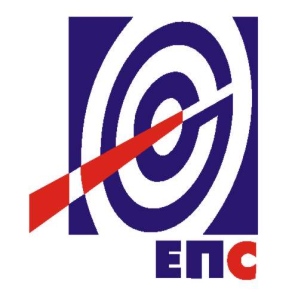 КОНКУРСНА ДОКУМЕНТАЦИЈАза јавну набавку мале вредности услуга бр. ЦЈНМВ/13/2017„Периодични прегледи за професионалне возаче“                                                                                    К О М И С И Ј А                                                                      за спровођење ЦЈНМВ/13/2017                        формирана Решењем бр.12.01.525035/3-17 од 02.11.2017. године                                                             (заведено у ЈП ЕПС под бројем 12.01.-101814/7-18 од  05.04.2018. године)Београд, април 2018. годинеНа основу чл. 39а. и 61. Закона о јавним набавкама („Сл. гласник РС” бр. 124/12, 14/15 и 68/15, у даљем тексту Закон), члана 6. Правилника о обавезним елементима конкурсне документације у поступцима јавних набавки и начину доказивања испуњености услова („Сл. гласник РС” бр. 86/15), Одлуке о покретању поступка јавне набавке број 12.01.525035/2-17 од 02.11.2017. године и Решења о образовању комисије за јавну набавку број  525035/3-17 од 02.11.2017. године припремљена је:КОНКУРСНА ДОКУМЕНТАЦИЈАза јавну набавку услуга бр ЦЈНМВ/13/2017Садржај конкурсне документације:Укупан број страна документације: 70ОПШТИ ПОДАЦИ О ЈАВНОЈ НАБАВЦИЈавно предузеће „Електропривреда Србије“ Београд, Улица царице Милице бр. 2  Београд, (у даљем тексту „ЈП ЕПС“) спроводи поступак јавне набавке мале вредности ради закључења уговора.ПОДАЦИ О ПРЕДМЕТУ ЈАВНЕ НАБАВКЕ2.1 Опис предмета јавне набавке, назив и ознака из општег речника  набавкеОпис предмета јавне набавке: Периодични прегледи за професионалне возачеНазив из општег речника набавке: Здравствене услугеОзнака из општег речника набавке: 85100000Детаљани подаци о предмету набавке наведени су у техничкој спецификацији (поглавље 3. Конкурсне документације)ТЕХНИЧКА СПЕЦИФИКАЦИЈА 3.1 Врста и обим услугаПАРТИЈА 1- Периодични прегледи за професионалне возаче за потребе Огранка ТЕНТПериодични прегледи за професионалне возаче за Огранак ТЕНТ морају бити у складу са Правилником о ближим здравственим условима, које морају да испуњавају возачи одређених категорија моторних возила („Сл. гласник РС“ бр. 83/2011), Правилником о претходним и периодичним лекарским прегледима запослених на радним местима са повећаним ризиком („Сл. гласник РС“, бр. 120/2007 и 93/2008), Правилником о изменама и допуни Правилника о претходним и периодичним лекарским прегледима запослених на радним местима са повећаним ризиком („Сл. гласник РС“, бр. 53/2017) и Актом о процени ризика у ЈП ЕПС.Оријентациони број периодичних прегледа на годишњем нивоу:Реч је о оквирним количинама према којима понуђачи дају своје понуде и у односу на које ће  Наручилац извршити упоређивање и рангирање понуда за Партију 1. Наручилац ће уговор о јавној набавци закључити на висину  процењене вредности за Партију 1 предметне јавне набавке, која ће бити позната на отварању понуда. Из тог разлога може доћи до промене оквирних количина.  Понуђачи који дају своје понуде прихватају одступања у погледу количина као саставни део понуде, односно саставни део уговорне обавезе за понуђача чија понуда буде оцењена као најповољнија.Рок извршења услугеУслуга се врши у периоду од 12 (словима: дванаест) месеци од дана ступања Уговора на снагу.Претходни и периодични лекарски прегледи се врше према динамици наручиоца.  Пружалац услуге од Наручиоца (Службе БЗР и ЗОП  Огранак ТЕНТ) добија динамику вршења прегледа крајем текућег месеца за идући месец. Пружалац услуге је у обавезу да лекарске прегледе изврши у свему у складу са достављеном динамиком.Место извршења услугаПружалац услуге периодичне прегледе за професионалне возаче врши у својим пословним просторијама  на локацији Обреновац, сваког радног дана (понедељак – петак) у времену од 07:00 до 15:00 часова. Уколико понуђач нема своје објекте на наведеној локацији, понуђач је обавезан да о свом трошку обезбеди и организује превоз за запослене до места извршења услуге и то тако да запослени који су од стране Наручиоца одређени да се за тај дан прегледају, одвезе у место прегледа, изврши преглед запослених и у истом дану запослене врати на место поласка.Квантитативни и квалитативни пријем услугеПериодични лекарски прегледи се  обављају на основу Упута које је својим запосленима издао Наручилац, а у складу са  Правилником о ближим здравственим условима које морају да испуњавају возачи одређених категорија моторних возила („Сл. гласник РС“ бр. 083/2011), Актом о процени ризика, Правилником о претходним и периодичним лекарским прегледима запослених на радним местима са повећаним ризиком („Сл. гласник РС“ бр. 120/07, 93/08 и 53/17).Пружалац услуге доставља на потпис овлашћеном лицу за праћење реализације уговора Наручиоца Извештаје о извршеним услугама који садрже списак  следеће садржине: редни број,  име и презиме запосленог, година рођења, матични број у фирми, датум извршеног прегледа, шифра и назив радног места. Пружалац услуге доставља Наручиоцу за сваког прегледаног запосленог Извештај / Уверење о здравственој способности ( дефинисани Правилницима ), у три примерка уз обавезно навођење  матичног броја у фирми, шифре и назива радног места, најкасније 15 дана од дана извршеног прегледа, с тим да се  један од тих  примерака доставља запосленом на кућну адресу, према Закону о заштити података о личности.ПАРТИЈА 2.- Периодични прегледи за професионалне возаче за потребе Огранка Панонске ТЕ-ТОПериодични прегледи за професионалне возаче за Огранак Панонске ТЕ-ТО морају бити у складу са Правилником о ближим здравственим условима, које морају да испуњавају возачи одређених категорија моторних возила („Сл. гласник РС“ бр. 83/2011), Правилником о претходним и периодичним лекарским прегледима запослених на радним местима са повећаним ризиком („Сл. гласник РС“, бр. 120/2007 и 93/2008), Правилником о изменама и допуни Правилника о претходним и периодичним лекарским прегледима запослених на радним местима са повећаним ризиком („Сл. гласник РС“, бр. 53/2017) и Актом о процени ризика у ЈП ЕПС.Оријентациони број периодичних прегледа на годишњем нивоу:Реч је о оквирним количинама према којима понуђачи дају своје понуде и у односу на које ће  Наручилац извршити упоређивање и рангирање понуда за Партију 2. Наручилац ће уговор о јавној набавци закључити на висину  процењене вредности за Партију 2.  предметне јавне набавке, која ће бити позната на отварању понуда. Из тог разлога може доћи до промене оквирних количина.  Понуђачи који дају своје понуде прихватају одступања у погледу количина као саставни део понуде, односно саставни део уговорне обавезе за понуђача чија понуда буде оцењена као најповољнија.Рок извршења услугеУслуга се врши у периоду од 12 (словима: дванаест) месеци од дана ступања Уговора на снагу.Претходни и периодични лекарски прегледи се врше према динамици наручиоца.  Пружалац услуге од Наручиоца (Службе БЗР и ЗОП  Огранак Панонске ТЕ-ТО) добија динамику вршења прегледа крајем текућег месеца за идући месец. Пружалац услуге је у обавезу да лекарске прегледе изврши у  свему у складу са достављеном динамиком.Место извршења услугаПружалац услуге периодичне прегледе за професионалне возаче врши на локацији Нови Сад у амбулатним или мобилним амбулантним просторијама пружаоца услуге сваког радног дана (понедељак – петак) у времену од 07:00 до 15:00 часова. Уколико понуђач нема своје објекте на наведеној локацији, понуђач је обавезан да о свом трошку обезбеди и организује превоз за запослене до места извршења услуге и то тако да запослени који су од стране Наручиоца одређени да се за тај дан прегледају, одвезе у место прегледа, изврши преглед запослених и у истом дану запослене врати на место поласка.Квантитативни и квалитативни пријем услугеПериодични лекарски прегледи се  обављају на основу Упута које је својим запосленима издао Наручилац, а у складу са  Правилником о ближим здравственим условима које морају да испуњавају возачи одређених категорија моторних возила („Сл. гласник РС“ бр. 083/2011), Актом о процени ризика, Правилником о претходним и периодичним лекарским прегледима запослених на радним местима са повећаним ризиком („Сл. гласник РС“ бр. 120/07, 93/08 и 53/17).Пружалац услуге доставља на потпис овлашћеном лицу за праћење реализације уговора Наручиоца Извештаје о извршеним услугама који садрже списак  следеће садржине: редни број,  име и презиме запосленог, година рођења, матични број у фирми, датум извршеног прегледа, шифра и назив радног места. Пружалац услуге доставља Наручиоцу за сваког прегледаног запосленог Извештај / Уверење о здравственој способности ( дефинисани Правилницима ), у три примерка уз обавезно навођење  матичног броја у фирми, шифре и назива радног места, најкасније 15 дана од дана извршеног прегледа, с тим да се  један од тих  примерака доставља запосленом на кућну адресу, према Закону о заштити података о личности..УСЛОВИ ЗА УЧЕШЋЕ У ПОСТУПКУ ЈАВНЕ НАБАВКЕ ИЗ ЧЛ. 75. ЗАКОНА О ЈАВНИМ НАБАВКАМА И УПУТСТВО КАКО СЕ ДОКАЗУЈЕ ИСПУЊЕНОСТ ТИХ УСЛОВАПонуда понуђача који не докаже да испуњава наведене обавезне услове из тачака 1. до 5. овог обрасца, биће одбијена као неприхватљива.1. Сваки подизвођач мора да испуњава услове из члана 75. став 1. тачка 1), 2) и 4) Закона, што доказује достављањем доказа наведених у овом одељку. Доказ из члана 75.став 1.тачка 5) Закона доставља се за део набавке који ће се вршити преко подизвођача.2. Сваки понуђач из групе понуђача  која подноси заједничку понуду мора да испуњава услове из члана 75. став 1. тачка 1), 2) и 4) Закона, што доказује достављањем доказа наведених у овом одељку.3. Докази о испуњености услова из члана 77. Закона могу се достављати у неовереним копијама. Наручилац може пре доношења одлуке о додели уговора, захтевати од понуђача, чија је понуда на основу извештаја комисије за јавну набавку оцењена као најповољнија да достави на увид оригинал или оверену копију свих или појединих доказа.Ако понуђач у остављеном, примереном року који не може бити краћи од пет дана, не достави на увид оригинал или оверену копију тражених доказа, наручилац ће његову понуду одбити као неприхватљиву.4. Лице уписано у Регистар понуђача није дужно да приликом подношења понуде доказује испуњеност обавезних услова за учешће у поступку јавне набавке, односно Наручилац не може одбити као неприхватљиву, понуду зато што не садржи доказ одређен Законом или Конкурсном документацијом, ако је понуђач, навео у понуди интернет страницу на којој су тражени подаци јавно доступни. У том случају понуђач може, да у Изјави (која мора бити потписана и оверена), да наведе да је уписан у Регистар понуђача. Уз наведену Изјаву, понуђач може да достави и фотокопију Решења о упису понуђача у Регистар понуђача.  На основу члана 79. став 5. Закона понуђач није дужан да доставља следеће доказе који су јавно доступни на интернет страницама надлежних органа, и то:1)извод из регистра надлежног органа:-извод из регистра АПР: www.apr.gov.rs2)докази из члана 75. став 1. тачка 1) ,2) и 4) Закона-регистар понуђача: www.apr.gov.rs5. Уколико је доказ о испуњености услова електронски документ, понуђач доставља копију електронског документа у писаном облику, у складу са законом којим се уређује електронски документ.6. Ако понуђач има седиште у другој држави, наручилац може да провери да ли су документи којима понуђач доказује испуњеност тражених услова издати од стране надлежних органа те државе.7. Ако понуђач није могао да прибави тражена документа у року за подношење понуде, због тога што она до тренутка подношења понуде нису могла бити издата по прописима државе у којој понуђач има седиште и уколико уз понуду приложи одговарајући доказ за то, наручилац ће дозволити понуђачу да накнадно достави тражена документа у примереном року.8. Ако се у држави у којој понуђач има седиште не издају докази из члана 77. став 1. Закона, понуђач може, уместо доказа, приложити своју писану изјаву, дату под кривичном и материјалном одговорношћу оверену пред судским или управним органом, јавним бележником или другим надлежним органом те државе9. Понуђач је дужан да без одлагања, а најкасније у року од пет дана од дана настанка промене у било којем од података које доказује, о тој промени писмено обавести наручиоца и да је документује на прописани начин.5. КРИТЕРИЈУМ ЗА ДОДЕЛУ УГОВОРА (односи се на обе партије)Избор најповољније понуде ће се извршити применом критеријума „Најнижа понуђена цена“.Критеријум за оцењивање понуда Најнижа понуђена цена, заснива се на понуђеној цени као једином критеријуму.У случају примене критеријума најниже понуђене цене, а у ситуацији када постоје понуде домаћег и страног понуђача који пружају услуге или изводе радове, наручилац мора изабрати понуду домаћег понуђача под условом да његова понуђена цена није преко 5 % већа у односу на најнижу понуђену цену страног понуђача. Предност дата за домаће понуђаче (члан 86.став 1. до 4. Закона) у поступцима јавних набавки у којима учествују понуђачи из држава потписница Споразума о слободној трговини у централној Европи (ЦЕФТА 2006) примењиваће се сходно одредбама тог споразума.Предност дата за домаће понуђаче (члан 86. став 1. до 4. Закона) у поступцима јавних набавки у којима учествују понуђачи из држава потписница Споразума о стабилизацији и придруживању између Европских заједница и њихових држава чланица, са једне стране, и Републике Србије, са друге стране, примењиваће се сходно одредбама тог Споразума.Резервни критеријумУколико две или више понуда имају исту најнижу понуђену цену, као најповољнија понуда биће изабрана понуда оног понуђача који је понудио дужи рок важења понуде, а који не може бити краћи од 90 (словима: деведесет) дана од дана отварања понуда.Ако двe или више понда имају исту најнижу понуђену цену, као и исти рок важења понуде, понуђач коме ће бити додељен уговор биће изабран жребом.Наручилац ће извршити извлачење путем жреба само оних понуђача који имају понуду са истом најнижом понуђеном ценом, као и истим роком важења понуде.Наручилац ће писмено обавестити све понуђаче који су поднели понуде о датуму када ће се одржати извлачење путем жреба.Извлачење путем жреба наручилац ће извршити јавно. На посебним папирима, који су исте величине и боје, наручилац ће исписати називе понуђача, те папире ставити у провидну кутију, одакле ће представник Комисије извући само један папир. Понуђачу, чији назив буде на извученом папиру, биће додељен уговор  о јавној набавци.Наручилац ће сачинити записник о спроведеном извлачењу путем жреба.Записник о  извлачењу путем жреба потписују чланови комисије и присутни овлашћени представници понуђача, који преузимају примерак записника. Наручилац ће поштом или електронским путем доставити Записник о  извлачењу путем жреба понуђачима који нису присутни на извлачењу.  УПУТСТВО ПОНУЂАЧИМА КАКО ДА САЧИНЕ ПОНУДУ (односи се на обе партије)Конкурсна документација садржи Упутство понуђачима како да сачине понуду и потребне податке о захтевима Наручиоца у погледу садржине понуде, као и услове под којима се спроводи поступак избора најповољније понуде у поступку јавне набавке.Понуђач мора да испуњава све услове одређене Законом о јавним набавкама (у даљем тексту: Закон) и конкурсном документацијом. Понуда се припрема и доставља на основу позива, у складу са конкурсном документацијом, у супротном, понуда се одбија као неприхватљива.Језик на којем понуда мора бити састављенаНаручилац је припремио конкурсну документацију на српском језику и водиће поступак јавне набавке на српском језику. Понуда са свим прилозима мора бити сачињена на српском језику.Прилози који чине саставни део понуде, достављају се на српском језику. Уколико је неки прилог (доказ или документ) на страном језику, он мора бити преведен на српски језик и оверен од стране овлашћеног преводиоца, по захтеву наручиоца, у фази стручне оцен понуда.Начин састављања и подношења понудеПонуђач је обавезан да сачини понуду тако што Понуђач уписује тражене податке у обрасце који су саставни део конкурсне документације и оверава је печатом и потписом законског заступника, другог заступника уписаног у регистар надлежног органа или лица овлашћеног од стране законског заступника уз доставу овлашћења у понуди. Доставља их заједно са осталим документима који представљају обавезну садржину понуде.Препоручује се да сви документи поднети у понуди  буду нумерисани и повезани у целину (јемствеником, траком и сл.), тако да се појединачни листови, односно прилози, не могу накнадно убацивати, одстрањивати или замењивати. Препоручује се да се нумерација поднете документације и образаца у понуди изврши на свакоj страни на којој има текста, исписивањем “1 од н“, „2 од н“ и тако све до „н од н“, с тим да „н“ представља укупан број страна понуде.Препоручује се да доказе који се достављају уз понуду, а због своје важности не смеју бити оштећени, означени бројем (банкарска гаранција, меница), стављају се у посебну фолију, а на фолији се видно означава редни број странице листа из понуде. Фолија се мора залепити при врху како би се докази, који се због своје важности не смеју оштетити, заштитили.Понуђач подноси понуду у затвореној коверти или кутији, тако да се при отварању са сигурношћу може закључити да се први пут отвара, на адресу: Јавно предузеће „Електропривреда Србије“, Београд, ул. Балканска 13, писарница, са назнаком: „Понуда за јавну набавку услуга: Периодични прегледи за професионалне возаче, Партија бр. ______ (уписује се број партије), јавна набавка број ЦЈНМВ/13/2017- НЕ ОТВАРАТИ “. На полеђини коверте обавезно се уписује тачан назив и адреса понуђача, телефон и факс понуђача, као и име и презиме овлашћеног лица за контакт.У случају да понуду подноси група понуђача, на полеђини коверте је пожељно назначити да се ради о групи понуђача и навести називе и адресу свих чланова групе понуђача.Уколико понуђачи подносе заједничку понуду, група понуђача може да се определи да обрасце дате у конкурсној документацији потписују и печатом оверавају сви понуђачи из групе понуђача или група понуђача може да одреди једног понуђача из групе који ће потписивати и печатом оверавати обрасце дате у конкурсној документацији, изузев образаца који подразумевају давање изјава под материјалном и кривичном одговорношћу морају бити потписани и оверени печатом од стране сваког понуђача из групе понуђача.У случају да се понуђачи определе да један понуђач из групе потписује и печатом оверава обрасце дате у конкурсној документацији (изузев образаца који подразумевају давање изјава под материјалном и кривичном одговорношћу), наведено треба дефинисати споразумом којим се понуђачи из групе међусобно и према наручиоцу обавезују на извршење јавне набавке, а који чини саставни део заједничке понуде сагласно чл. 81. Закона. Уколико је неопходно да понуђач исправи грешке које је направио приликом састављања понуде и попуњавања образаца из конкурсне документације, дужан је да поред такве исправке стави потпис особе или особа које су потписале образац понуде и печат понуђача. Обавезна садржина понудеСадржину понуде, поред Обрасца понуде, чине и сви остали докази из чл. 75.и 76. Закона о јавним набавкама, предвиђени чл. 77. Закона, који су наведени у конкурсној документацији, као и сви тражени прилози и изјаве (попуњени, потписани и печатом оверени) на начин предвиђен следећим ставом ове тачке:Образац понуде (Образац 1 и 1.1. Конкурсне документације)Образац Структура цене (Образац 2  и 2.1.Конкурсне документације)Образац трошкова припреме понуде, ако понуђач захтева надокнаду трошкова у складу са чл.88 Закона (Образац 5 Конкурсне документације)Изјава о независној понуди (Образац 3 Конкурсне документације)Изјава у складу са чланом 75. став 2. Закона (Образац 4 Конкурсне документације)Обрасци, изјаве и докази одређене тачком 6.9 или 6.10 овог упутства у случају да понуђач подноси понуду са подизвођачем или заједничку понуду подноси група понуђачапотписан и печатом оверен „Модел уговора“ (пожељно је да буде попуњен)потписан и печатом оверен образац „Модел уговора о чувању пословне тајне и    поверљивих информација“ (пожељно је да буде попуњен)докази о испуњености услова из чл. 75. Закона у складу са чланом 77. Закона и Одељком 4. конкурсне документацијеОвлашћење за потписника понуде (у случају да не потписује законски заступник)Споразум групе понуђача у случају подношења заједничке понуде (Образац 6 Конкурсне документације)Пожељно  је да сви обрасци и документи који чине обавезну садржину понуде буду сложени према наведеном редоследу.  Наручилац ће одбити као неприхватљиве све понуде које не испуњавају услове из позива за подношење понуда и конкурсне документације.Наручилац ће одбити као неприхватљиву понуду понуђача, за коју се у поступку стручне оцене понуда утврди да докази који су саставни део понуде садрже неистините податке. Подношење и отварање понудаБлаговременим се сматрају понуде које су примљене, у складу са Позивом за подношење понуда објављеним на Порталу јавних набавки, без обзира на начин на који су послате.Ако је понуда поднета по истеку рока за подношење понуда одређеног у позиву, сматраће се неблаговременом, а Наручилац ће по окончању поступка отварања понуда, овакву понуду вратити неотворену понуђачу, са назнаком да је поднета неблаговремено.Комисија за јавне набавке ће благовремено поднете понуде јавно отворити дана наведеном у Позиву за подношење понуда у просторијама Јавног предузећа „Електропривреда Србије“ Београд, ул. Балканска 13.Представници понуђача који учествују у поступку јавног отварања понуда, морају да пре почетка поступка јавног отварања доставе Комисији за јавне набавке писано овлашћењеза учествовање у овом поступку, (пожељно је да буде издато на меморандуму понуђача), заведено и оверено печатом и потписом законског заступника понуђача или другог заступника уписаног у регистар надлежног органа или лица овлашћеног од стране законског заступника уз доставу овлашћења у понуди.Комисија за јавну набавку води записник о отварању понуда у који се уносе подаци у складу са Законом.Записник о отварању понуда потписују чланови комисије и присутни овлашћени представници понуђача, који преузимају примерак записника.Наручилац ће у року од три (3) дана од дана окончања поступка отварања понуда поштом или електронским путем доставити записник о отварању понуда понуђачима који нису учествовали у поступку отварања понуда.Начин подношења понудеПонуђач може поднети само једну понуду.Понуду може поднети понуђач самостално, група понуђача, као и понуђач са подизвођачем.Понуђач који је самостално поднео понуду не може истовремено да учествује у заједничкој понуди или као подизвођач. У случају да понуђач поступи супротно наведеном упутству свака понуда понуђача у којој се појављује биће одбијена. Понуђач може бити члан само једне групе понуђача која подноси заједничку понуду, односно учествовати у само једној заједничкој понуди. Уколико је понуђач, у оквиру групе понуђача, поднео две или више заједничких понуда, Наручилац ће све такве понуде одбити.Понуђач који је члан групе понуђача не може истовремено да учествује као подизвођач. У случају да понуђач поступи супротно наведеном упутству свака понуда понуђача у којој се појављује биће одбијена. Измена, допуна и опозив понудеУ року за подношење понуде понуђач може да измени или допуни већ поднету понуду писаним путем, на адресу Наручиоца на коју је поднео понуду, са назнаком „ИЗМЕНА – ДОПУНА - Понуде за јавну набавку услуга: Периодични прегледи за професионалне возаче, Партија бр. ______ (уписује се број партије), јавна набавка број ЦЈНМВ/13/2017- НЕ ОТВАРАТИ “У случају измене или допуне достављене понуде, Наручилац ће приликом стручне оцене понуде узети у обзир измене и допуне само ако су извршене у целини и према обрасцу на који се, у већ достављеној понуди,измена или допуна односи.У року за подношење понуде понуђач може да опозове поднету понуду писаним путем, на адресу Наручиоца, са назнаком „ОПОЗИВ - Понуде за јавну набавку услуга: Периодични прегледи за професионалне возаче, Партија бр. ______ (уписује се број партије), јавна набавка број ЦЈНМВ/13/2017- НЕ ОТВАРАТИ “ Понуде за јавну набавку услуга: Периодични прегледи за професионалне возаче, Партија бр. ______ (уписује се број партије), јавна набавка број ЦЈНМВ/13/2017- НЕ ОТВАРАТИ “. Уколико понуђач измени или опозове понуду поднету по истеку рока за подношење понуда, Наручилац ће наплатити средство обезбеђења дато на име озбиљности понуде.ПартијеНабавка је обликована у две посебне партије.Понуђач може да поднесе понуду за једну или обе партија.Понуде се могу поднети за обе или само за одређене(у), партије(у), али обавезно у одвојеним ковертама са свим траженим доказима предвиђеним Конкурсном документацијом и са назнаком на коју партију се односе.Понуде које не обухвате целокупну набавку у оквиру једне партије биће одбијене као неприхватљиве.. Понуда са варијантамаПонуда са варијантама није дозвољена. Подношење понуде са подизвођачимаПонуђач је дужан да у понуди наведе да ли ће извршење набавке делимично поверити подизвођачу. Ако понуђач у понуди наведе да ће делимично извршење набавке поверити подизвођачу, дужан је да наведе:- назив подизвођача, а уколико уговор између наручиоца и понуђача буде закључен, тај подизвођач ће бити наведен у уговору;- проценат укупне вредности набавке који ће поверити подизвођачу, а који не може бити већи од 50% као и део предметне набавке који ће извршити преко подизвођача.Понуђач у потпуности одговара наручиоцу за извршење уговорене набавке, без обзира на број подизвођача и обавезан је да наручиоцу, на његов захтев, омогући приступ код подизвођача ради утврђивања испуњености услова.Обавеза понуђача је да за подизвођача достави доказе о испуњености обавезних услова из члана 75. став 1. тачка 1), 2) и 4) и члана 75. став 2. Закона наведених у одељку Услови за учешће из члана 75. и 76. Закона и Упутство како се доказује испуњеност тих услова. Доказ за испуњење услова из члана 75. став 1. тачка 5. ЗЈН доставља се и за подизвођача за део набавке који ће извршити преко подизвођача.  Ако је за извршење дела набавке чија вредност не прелази 10 % укупне вредности јавне набавке потребно испунити обавезан услов из члана 75. став 1. тачка 5. ЗЈН, понуђач може доказати испуњеност тог услова преко подизвођача којем је поверио извршење тог дела набавке. Све обрасце у понуди потписује и оверава понуђач, изузев образаца под пуном материјалном и кривичном одговорношћу, које попуњава, потписује и оверава сваки подизвођач у своје име.Понуђач не може ангажовати као подизвођача лице које није навео у понуди, у супротном наручилац ће реализовати средство обезбеђења и раскинути уговор, осим ако би раскидом уговора наручилац претрпео знатну штету. Понуђач може ангажовати као подизвођача лице које није навео у понуди, ако је на страни подизвођача након подношења понуде настала трајнија неспособност плаћања, ако то лице испуњава све услове одређене за подизвођача и уколико добије претходну сагласност наручиоца. Наручилац у овом поступку не предвиђа примену одредби става 9. и 10. члана 80. Закона.Подношење заједничке понудеУ случају да више понуђача поднесе заједничку понуду, они као саставни део понуде морају доставити Споразум о заједничком извршењу набавке, којим се међусобно и према Наручиоцу обавезују на заједничко извршење набавке, који обавезно садржи податке прописане члан 81. став 4. и 5.Закона о јавним набавкама и то: податке о члану групе који ће бити Носилац посла, односно који ће поднети понуду и који ће заступати групу понуђача пред Наручиоцем;опис послова сваког од понуђача из групе понуђача у извршењу уговора.Сваки понуђач из групе понуђача која подноси заједничку понуду мора да испуњава услове из члана 75.  став 1. тачка 1), 2) и 4) и члана 75. став 2. Закона, наведене у одељку Услови за учешће из члана 75. и 76. Закона и Упутство како се доказује испуњеност тих услова. Услов из члана 75.став 1.тачка 5.Закона , обавезан је да испуни понуђач из групе понуђача којем је поверено извршење дела набавке за које је неопходна испуњеност тог услова.У случају заједничке понуде групе понуђача обрасце под пуном материјалном и кривичном одговорношћу попуњава, потписује и оверава сваки члан групе понуђача у своје име.( Образац Изјаве о независној понуди и Образац изјаве у складу са чланом 75. став 2. Закона)Понуђачи из групе понуђача одговорају неограничено солидарно према наручиоцу.Понуђена ценаЦена се исказује у динарима, без пореза на додату вредност. Понуђена цена не представља вредност Уговора, већ служи само за поређење и рангирање доставњних понуда. Уговор се закључује на процењену вредност јавне набавке за сваку партију.Уколико понуђена цена прелази износ процењене вредности јавне набавке по партијама, понуда ће бити одбијена као неприхватљива. Јединичне цене и укупно понуђена цена морају бити изражене са две децимале у складу са правилом заокруживања бројева. У случају рачунске грешке меродавна ће бити јединична цена.Понуда која је изражена у две валуте, сматраће се неприхватљивом.Понуђена цена укључује све трошкове везане за реализацију предметне услуге.Ако је у понуди исказана неуобичајено ниска цена, Наручилац ће поступити у складу са чланом 92. Закона.Цена је фиксна за уговорени рок.Рок и место извршења услугаУслуге се врше у периоду од 12 (словима: дванаест) месеци од дана ступања Уговора на снагу, према динамици наручиоца.  Пружалац услуге од Наручиоца добија динамику вршења прегледа крајем текућег месеца за идући месец. Пружалац услуге је у обавези да лекарске прегледе изврши у свему у складу са достављеном динамиком.Пружалац услуге периодичне прегледа за професионалне возаче врши у објектима понуђача. Уколико понуђач нема своје објекте на локацији/месту која је у партији наведена као место/локација објеката ЈП ЕПС у којима обављају послове запослени који треба да се прегледају, понуђач је обавезан да о свом трошку обезбеди и организује превоз за запослене до места извршења услуге и то тако да запослени који су од стране Наручиоца одређени да се за тај дан прегледају, одвезе у место прегледа, изврши преглед запослених и у истом дану запослене врати на место одакле их је повезао.Начин и услови плаћањаКорисник услуге се обавезује да Пружаоцу услуга плати извршену Услугу сукцесивно у зависности од извршења уговорених услуга  у року до 45 (словима: четрдесет пет) дана од дана пријема исправног рачуна издатог на основу обострано потписаног Записника о пруженим услугама (без примедби), потписаног од стране овлашћених  представника Уговорних страна. Рачун мора бити достављен на адресу наручиоца: За Партију 1: Јавно предузеће „Eлeктрoприврeдa Србиje“, Бeoгрaд - Огрaнaк ТЕНТ, Обреновац, Улица Богољуба Урошевића – Црног број 44, Обреновац, ПИБ: 103920327, са обавезним прилозима Записника о пруженим услугама, са читко написаним именом и презименом и потписом овлашћеног лица Корисника услуга.За Партију 2:Јавно предузеће „Електропривреда Србије“ Београд, Огранак Панонске ТЕ – ТО, Нови сад, Булевар Ослобођења 100, 21000 Нови Сад, ПИБ: 103920327, са обавезним прилозима Записника о пруженим услугама, са читко написаним именом и презименом и потписом овлашћеног лица Корисника услуга.Рок важења понудеПонуда мора да важи најмање 90 (словима: деведесет) дана од дана отварања понуда. У случају да понуђач наведе краћи рок важења понуде, понуда ће бити одбијена, као неприхватљива. Начин означавања поверљивих података у понудиПодаци које понуђач оправдано означи као поверљиве биће коришћени само у току поступка јавне набавке у складу са позивом и неће бити доступни ником изван круга лица која су укључена у поступак јавне набавке. Ови подаци неће бити објављени приликом отварања понуда и у наставку поступка. Наручилац може да одбије да пружи информацију која би значила повреду поверљивости података добијених у понуди. Као поверљива, понуђач може означити документа која садрже личне податке, а које не садржи ни један јавни регистар, или која на други начин нису доступна, као и пословне податке који су прописима одређени као поверљиви. Наручилац ће као поверљива третирати она документа која у десном горњем углу великим словима имају исписано „ПОВЕРЉИВО“.Наручилац не одговара за поверљивост података који нису означени на горе наведени начин.Ако се као поверљиви означе подаци који не одговарају горе наведеним условима, Наручилац ће позвати понуђача да уклони ознаку поверљивости. Понуђач ће то учинити тако што ће његов представник изнад ознаке поверљивости написати „ОПОЗИВ“, уписати датум, време и потписати се.Ако понуђач у року који одреди Наручилац не опозове поверљивост докумената, Наручилац ће третирати ову понуду као понуду без поверљивих података.Наручилац је дужан да доследно поштује законите интересе понуђача, штитећи њихове техничке и пословне тајне у смислу закона којим се уређује заштита пословне тајне.Неће се сматрати поверљивим докази о испуњености обавезних услова,цена и други подаци из понуде који су од значаја за примену критеријума и рангирање понуде. Поштовање обавеза које произлазе из прописа о заштити на раду и других прописаПонуђач је дужан да при састављању понуде изричито наведе да је поштовао обавезе које произлазе из важећих прописа о заштити на раду, запошљавању и условима рада, заштити животне средине, као и да нема забрану обављања делатности која је на снази у време подношења понуде.Накнада за коришћење патенатаНакнаду за коришћење патената, као и одговорност за повреду заштићених права интелектуалне својине трећих лица сноси понуђач.Начело заштите животне средине и обезбеђивања енергетске ефикасностиНаручилац је дужан да набавља услуге која не загађују, односно који минимално утичу на животну средину, односно који обезбеђују адекватно смањење потрошње енергије – енергетску ефикасност.Додатне информације и објашњењаЗаинтерсовано лице може, у писаном облику, тражити од Наручиоца додатне информације или појашњења у вези са припремањем понуде,при чему може да укаже Наручиоцу и на евентуално уочене недостатке и неправилности у конкурсној документацији, најкасније пет дана пре истека рока за подношење понуде, на адресу Наручиоца, са назнаком: „ОБЈАШЊЕЊА – позив за јавну набавку број ЦЈНМВ/13/2017“ или електронским путем на е-mail адресу: grujic.gordana@eps.rs.Наручилац ће у року од три дана по пријему захтева објавити Одговор на захтев на Порталу јавних набавки и својој интернет страници.Тражење додатних информација и појашњења телефоном није дозвољено.Ако је документ из поступка јавне набавке достављен од стране наручиоца или понуђача путем електронске поште или факсом, страна која је извршила достављање дужна је да од друге стране захтева да на исти начин потврди пријем тог документа, што је друга страна дужна и да учини када је то неопходно као доказ да је извршено достављање.Ако наручилац у року предвиђеном за подношење понуда измени или допуни конкурсну документацију, дужан је да без одлагања измене или допуне објави на Порталу јавних набавки и на својој интернет страници.Ако наручилац измени или допуни конкурсну документацију осам или мање дана пре истека рока за подношење понуда, наручилац је дужан да продужи рок за подношење понуда и објави обавештење о продужењу рока за подношење понуда.По истеку рока предвиђеног за подношење понуда наручилац не може да мења нити да допуњује конкурсну документацију.Комуникација у поступку јавне набавке се врши на начин предвиђен чланом 20. Закона.У зависности од изабраног вида комуникације, Наручилац ће поступати у складу са 13. начелним ставом који је Републичка комисија за заштиту права у поступцима јавних набавки заузела на 3. Општој седници, 14.04.2014. године (објављеним на интернет страници www.кjn.gov.rs).Трошкови понудеТрошкове припреме и подношења понуде сноси искључиво понуђач и не може тражити од наручиоца накнаду трошкова.Понуђач може да у оквиру понуде достави укупан износ и структуру трошкова припремања понуде тако што попуњава, потписује и оверава печатом Образац трошкова припреме понуде.Ако је поступак јавне набавке обустављен из разлога који су на страни наручиоца, наручилац је дужан да понуђачу надокнади трошкове под условом да је понуђач тражио накнаду тих трошкова у својој понуди.Додатна објашњења, контрола и допуштене исправкеНаручилац може да захтева од понуђача додатна објашњења која ће му помоћи при прегледу, вредновању и упоређивању понуда, а може да врши и контролу (увид) код понуђача, односно његовог подизвођача.Уколико је потребно вршити додатна објашњења, Наручилац ће понуђачу оставити примерени рок да поступи по позиву Наручиоца, односно да омогући наручиоцу контролу (увид) код понуђача, као и код његовог подизвођача.Наручилац може, уз сагласност понуђача, да изврши исправке рачунских грешака уочених приликом разматрања понуде по окончаном поступку отварања понуда.У случају разлике између јединичне цене и укупне цене, меродавна је јединична цена. Ако се понуђач не сагласи са исправком рачунских грешака, Наручилац ће његову понуду одбити као неприхватљиву.Разлози за одбијање понуде Понуда ће бити одбијена ако:је неблаговремена, неприхватљива или неодговарајућа;ако се понуђач не сагласи са исправком рачунских грешака;ако има битне недостатке сходно члану 106. ЗЈННаручилац ће донети одлуку о обустави поступка јавне набавке у складу са чланом 109. Закона.Рок за доношење Одлуке о додели уговора/обуставиНаручилац ће одлуку о додели уговора/обустави поступка донети у року од максимално 10 (словима: десет) дана од дана јавног отварања понуда.Одлуку о додели уговора/обустави поступка  Наручилац ће објавити на Порталу јавних набавки и на својој интернет страници у року од 3 (словима: три) дана од дана доношења.Негативне референцеНаручилац може одбити понуду уколико поседује доказ да је понуђач у претходне три године пре објављивања позива за подношење понуда, у поступку јавне набавке:поступао супротно забрани из чл. 23. и 25. Закона;учинио повреду конкуренције;доставио неистините податке у понуди или без оправданих разлога одбио да закључи уговор о јавној набавци, након што му је уговор додељен;одбио да достави доказе и средства обезбеђења на шта се у понуди обавезао.Наручилац може одбити понуду уколико поседује доказ који потврђује да понуђач није испуњавао своје обавезе по раније закљученим уговорима о јавним набавкама који су се односили на исти предмет набавке, за период од претходне три годинепре објављивања позива за подношење понуда. Доказ наведеног може бити:правоснажна судска одлука или коначна одлука другог надлежног органа;исправа о реализованом средству обезбеђења испуњења обавеза у поступку јавне набавке или испуњења уговорних обавеза;исправа о наплаћеној уговорној казни;рекламације потрошача, односно корисника, ако нису отклоњене у уговореном року;изјава о раскиду уговора због неиспуњења битних елемената уговора дата на начин и под условима предвиђеним законом којим се уређују облигациони односи;доказ о ангажовању на извршењу уговора о јавној набавци лица која нису означена у понуди као подизвођачи, односно чланови групе понуђача;други одговарајући доказ примерен предмету јавне набавке који се односи на испуњење обавеза у ранијим поступцима јавне набавке или по раније закљученим уговорима о јавним набавкама.Наручилац може одбити понуду ако поседује доказ из става 3. тачка 1) члана 82. Закона, који се односи на поступак који је спровео или уговор који је закључио и други наручилац ако је предмет јавне набавке истоврсан. Наручилац ће поступити на наведене начине и у случају заједничке понуде групе понуђача уколико утврди да постоје напред наведени докази за једног или више чланова групе понуђача. Увид у документацијуПонуђач има право да изврши увид у документацију о спроведеном поступку јавне набавке после доношења одлуке о додели уговора, односно одлуке о обустави поступка о чему може поднети писмени захтев Наручиоцу.Наручилац је дужан да лицу из става 1. омогући увид у документацију и копирање документације из поступка о трошку подносиоца захтева, у року од два дана од дана пријема писаног захтева, уз обавезу да заштити податке у складу са чл.14. Закона.Заштита права понуђачаОбавештење о роковима и начину подношења захтева за заштиту права, са детаљним упутством о садржини потпуног захтева за заштиту права у складу са чланом 151. став 1. тач. 1)–7) Закона, као и износом таксе из члана 156. став 1. тач. 1)–3) Закона и детаљним упутством о потврди из члана 151. став 1. тачка 6) Закона којом се потврђује да је уплата таксе извршена, а која се прилаже уз захтев за заштиту права приликом подношења захтева наручиоцу, како би се захтев сматрао потпуним:Рокови и начин подношења захтева за заштиту права:Захтев за заштиту права подноси се лично или путем поште на адресу: ЈП „Електропривреда Србије“ Београд, адреса Балканска број 13 са назнаком Захтев за заштиту права за јавну набавку услуга „Периодични прегледи за професионалне возаче“, Партија бр. ______ (уписује се број партије), јавна набавка број ЦЈНМВ/13/2017,  а копија се истовремено доставља Републичкој комисији.Захтев за заштиту права се може доставити и путем електронске поште на                       e-mail: grujic.gordanac@eps.rs. Захтев за заштиту права може се поднети у току целог поступка јавне набавке, против сваке радње наручиоца, осим ако овим законом није другачије одређено.Захтев за заштиту права којим се оспорава врста поступка, садржина позива за подношење понуда или конкурсне документације сматраће се благовременим ако је примљен од стране наручиоца најкасније  3 (словима: три) дана пре истека рока за подношење понуда, без обзира на начин достављања и уколико је подносилац захтева у складу са чланом 63. став 2. овог закона указао наручиоцу на евентуалне недостатке и неправилности, а наручилац исте није отклонио. Захтев за заштиту права којим се оспоравају радње које наручилац предузме пре истека рока за подношење понуда, а након истека рока из става 3. ове тачке, сматраће се благовременим уколико је поднет најкасније до истека рока за подношење понуда. После доношења одлуке о додели уговора  и одлуке о обустави поступка, рок за подношење захтева за заштиту права је 5 (словима: пет) дана од дана објављивања одлуке на Порталу јавних набавки. Захтев за заштиту права не задржава даље активности наручиоца у поступку јавне набавке у складу са одредбама члана 150. ЗЈН. Наручилац објављује обавештење о поднетом захтеву за заштиту права на Порталу јавних набавки и на својој интернет страници најкасније у року од два дана од дана пријема захтева за заштиту права, које садржи податке из Прилога 3Љ. Наручилац може да одлучи да заустави даље активности у случају подношења захтева за заштиту права, при чему је тад дужан да у обавештењу о поднетом захтеву за заштиту права наведе да зауставља даље активности у поступку јавне набавке. Детаљно упутство о садржини потпуног захтева за заштиту права у складу са чланом   151. став 1. тач. 1) – 7) Закона:Захтев за заштиту права садржи:1) назив и адресу подносиоца захтева и лице за контакт2) назив и адресу наручиоца3) податке о јавној набавци која је предмет захтева, односно о одлуци наручиоца4) повреде прописа којима се уређује поступак јавне набавке5) чињенице и доказе којима се повреде доказују6) потврду о уплати таксе из члана 156. Закона7) потпис подносиоца.Ако поднети захтев за заштиту права не садржи све обавезне елементе   наручилац ће такав захтев одбацити закључком. Закључак   наручилац доставља подносиоцу захтева и Републичкој комисији у року од три дана од дана доношења. Против закључка наручиоца подносилац захтева може у року од три дана од дана пријема закључка поднети жалбу Републичкој комисији, док копију жалбе истовремено доставља наручиоцу. Износ таксе из члана 156. став 1. тач. 1)- 3) Закона:Подносилац захтева за заштиту права дужан је да на рачун буџета Републике Србије (број рачуна: 840-30678845-06, шифра плаћања 153 или 253, позив на број 132017, сврха: ЗЗП, ЈП ЕПС, јн. бр. ЦЈНМВ/13/2017, прималац уплате: буџет Републике Србије) уплати таксу од: 60.000,00 динара у поступку јавне набавке мале вредности. Свака странка у поступку сноси трошкове које проузрокује својим радњама.Ако је захтев за заштиту права основан, наручилац мора подносиоцу захтева за заштиту права на писани захтев надокнадити трошкове настале по основу заштите права.Ако захтев за заштиту права није основан, подносилац захтева за заштиту права мора наручиоцу на писани захтев надокнадити трошкове настале по основу заштите права.Ако је захтев за заштиту права делимично усвојен, Републичка комисија одлучује да ли ће свака странка сносити своје трошкове или ће трошкови бити подељени сразмерно усвојеном захтеву за заштиту права.Странке у захтеву морају прецизно да наведу трошкове за које траже накнаду.Накнаду трошкова могуће је тражити до доношења одлуке наручиоца, односно Републичке комисије о поднетом захтеву за заштиту права.О трошковима одлучује Републичка комисија. Одлука Републичке комисије је извршни наслов.Детаљно упутство о потврди из члана 151. став 1. тачка 6) ЗаконаПотврда којом се потврђује да је уплата таксе извршена, а која се прилаже уз захтев за заштиту права приликом подношења захтева наручиоцу, како би се захтев сматрао потпуним.Чланом 151. Закона је прописано да захтев за заштиту права мора да садржи, између осталог, и потврду о уплати таксе из члана 156. Закона.Подносилац захтева за заштиту права је дужан да на одређени рачун буџета Републике Србије уплати таксу у износу прописаном чланом 156. Закона.Као доказ о уплати таксе, у смислу члана 151. став 1. тачка 6) Закона, прихватиће се:1. Потврда о извршеној уплати таксе из члана 156. Закона која садржи следеће елементе:(1) да буде издата од стране банке и да садржи печат банке;(2) да представља доказ о извршеној уплати таксе, што значи да потврда мора да садржи податак да је налог за уплату таксе, односно налог за пренос средстава реализован, као и датум извршења налога. * Републичка комисија може да изврши увид у одговарајући извод евиденционог рачуна достављеног од стране Министарства финансија – Управе за трезор и на тај начин додатно провери чињеницу да ли је налог за пренос реализован.(3) износ таксе из члана 156. Закона чија се уплата врши;(4) број рачуна: 840-30678845-06;(5) шифру плаћања: 153 или 253;(6) позив на број: подаци о броју или ознаци јавне набавке поводом које се подноси захтев за заштиту права;(7) сврха: ЗЗП; назив наручиоца; број или ознака јавне набавке поводом које се подноси захтев за заштиту права;(8) корисник: буџет Републике Србије;(9) назив уплатиоца, односно назив подносиоца захтева за заштиту права за којег је извршена уплата таксе;(10) потпис овлашћеног лица банке.2. Налог за уплату, први примерак, оверен потписом овлашћеног лица и печатом банке или поште, који садржи и све друге елементе из потврде о извршеној уплати таксе наведене под тачком 1.3. Потврда издата од стране Републике Србије, Министарства финансија, Управе за трезор, потписана и оверена печатом, која садржи све елементе из потврде оизвршеној уплати таксе из тачке 1, осим оних наведених под (1) и (10), за подносиоце захтева за заштиту права који имају отворен рачун у оквиру припадајућег консолидованог рачуна трезора, а који се води у Управи за трезор (корисници буџетских средстава, корисници средстава организација за обавезно социјално осигурање и други корисници јавних средстава);4. Потврда издата од стране Народне банке Србије, која садржи све елементе из потврде о извршеној уплати таксе из тачке 1, за подносиоце захтева за заштиту права (банке и други субјекти) који имају отворен рачун код Народне банке Србије у складу са законом и другим прописом.Примерак правилно попуњеног налога за пренос и примерак правилно попуњеног налога за уплату могу се видети на сајту Републичке комисије за заштиту права у поступцима јавних набавки http://www.kjn.gov.rs/ci/uputstvo-o-uplati-republicke-administrativne-takse.htmlи http://www.kjn.gov.rs/download/Taksa-popunjeni-nalozi-ci.pdfЗакључивање и ступање на снагу уговораНаручилац ће доставити уговор о јавној набавци понуђачу којем је додељен уговор у року од 8 (словима: осам) дана од протека рока за подношење захтева за заштиту права.Ако понуђач којем је додељен уговор одбије да потпише уговор , Наручилац може закључити са првим следећим најповољнијим понуђачем.Уколико у року за подношење понуда пристигне само једна понуда и та понуда буде прихватљива, наручилац ће сходно члану 112. став 2. тачка 5) ЗЈН-а закључити уговор са понуђачем и пре истека рока за подношење захтева за заштиту права.ОБРАСЦИОБРАЗАЦ 1.ОБРАЗАЦ ПОНУДЕПартија 1.Понуда бр._________ од _______________ за  поступак јавне набавке мале вредности  услуге „Периодични прегледи за професионалне возаче“, Партија бр. 1,  јавна набавка број ЦЈНМВ/13/2017.1)ОПШТИ ПОДАЦИ О ПОНУЂАЧУ2) ПОНУДУ ПОДНОСИ: Напомена: заокружити начин подношења понуде и уписати податке о подизвођачу, уколико се понуда подноси са подизвођачем, односно податке о свим учесницима заједничке понуде, уколико понуду подноси група понуђача3) ПОДАЦИ О ПОДИЗВОЂАЧУ Напомена:Табелу „Подаци о подизвођачу“ попуњавају само они понуђачи који подносе  понуду са подизвођачем, а уколико има већи број подизвођача од места предвиђених у табели, потребно је да се наведени образац копира у довољном броју примерака, да се попуни и достави за сваког подизвођача.4) ПОДАЦИ ЧЛАНУ ГРУПЕ ПОНУЂАЧАНапомена:Табелу „Подаци о учеснику у заједничкој понуди“ попуњавају само они понуђачи који подносе заједничку понуду, а уколико има већи број учесника у заједничкој понуди од места предвиђених у табели, потребно је да се наведени образац копира у довољном броју примерака, да се попуни и достави за сваког понуђача који је учесник у заједничкој понуди.5) ЦЕНА И КОМЕРЦИЈАЛНИ УСЛОВИ ПОНУДЕЦЕНАКОМЕРЦИЈАЛНИ УСЛОВИ               Датум 				                                      Понуђач________________________                  М.П.	              _____________________                                      Напомене:- Уколико понуђена цена прелази износ процењене вредности јавне набавке за ову партију, понуда ће бити одбијена као неприхватљива.  Понуђач је обавезан да у обрасцу понуде попуни све комерцијалне услове (сва празна поља).- Уколико понуђачи подносе заједничку понуду, група понуђача може да овласти једног понуђача из групе понуђача који ће попунити, потписати и печатом оверити образац понуде или да образац понуде потпишу и печатом овере сви понуђачи из групе понуђача (у том смислу овај образац треба прилагодити већем броју потписника)ОБРАЗАЦ 1.ОБРАЗАЦ ПОНУДЕПартија 2.Понуда бр._________ од _______________ за  поступак јавне набавке мале вредности  услуге „Периодични прегледи за професионалне возаче“, Партија бр. 2,  јавна набавка број ЦЈНМВ/13/2017.1)ОПШТИ ПОДАЦИ О ПОНУЂАЧУ2) ПОНУДУ ПОДНОСИ: Напомена: заокружити начин подношења понуде и уписати податке о подизвођачу, уколико се понуда подноси са подизвођачем, односно податке о свим учесницима заједничке понуде, уколико понуду подноси група понуђача3) ПОДАЦИ О ПОДИЗВОЂАЧУ Напомена:Табелу „Подаци о подизвођачу“ попуњавају само они понуђачи који подносе  понуду са подизвођачем, а уколико има већи број подизвођача од места предвиђених у табели, потребно је да се наведени образац копира у довољном броју примерака, да се попуни и достави за сваког подизвођача.4) ПОДАЦИ ЧЛАНУ ГРУПЕ ПОНУЂАЧАНапомена:Табелу „Подаци о учеснику у заједничкој понуди“ попуњавају само они понуђачи који подносе заједничку понуду, а уколико има већи број учесника у заједничкој понуди од места предвиђених у табели, потребно је да се наведени образац копира у довољном броју примерака, да се попуни и достави за сваког понуђача који је учесник у заједничкој понуди.5) ЦЕНА И КОМЕРЦИЈАЛНИ УСЛОВИ ПОНУДЕЦЕНАКОМЕРЦИЈАЛНИ УСЛОВИ               Датум 				                                      Понуђач________________________                  М.П.	              _____________________                                      Напомене:- Уколико понуђена цена прелази износ процењене вредности јавне набавке за ову партију, понуда ће бити одбијена као неприхватљива. - Понуђач је обавезан да у обрасцу понуде попуни све комерцијалне услове (сва празна поља).- Уколико понуђачи подносе заједничку понуду, група понуђача може да овласти једног понуђача из групе понуђача који ће попунити, потписати и печатом оверити образац понуде или да образац понуде потпишу и печатом овере сви понуђачи из групе понуђача (у том смислу овај образац треба прилагодити већем броју потписника)ОБРАЗАЦ 2.ОБРАЗАЦ СТРУКУТРЕ ЦЕНЕПАРТИЈА 1.Укупна  цена не представља вредност Уговора, већ служи за поређење и рангирање достављених понуда, док се уговор закључује на процењену вредност за партију 1. Уколико понуђена цена прелази износ процењене вредности јавне набавке за ову партију, понуда ће бити одбијена као неприхватљива. Напомена:-Уколико група понуђача подноси заједничку понуду овај образац потписује и оверава носилац посла.- Уколико понуђач подноси понуду са подизвођачем овај образац потписује и оверава печатом понуђач.Упутство за попуњавање Обрасца структуре ценеПонуђач треба да попуни образац структуре цене на следећи начин:у колону 4. уписати колико износи јединична цена без ПДВ; у колону 5. уписати колико износи јединична цена са ПДВ; у колону 6. уписати колико износи укупна цена без ПДВ и то тако што се помножи јединична цена без ПДВ (наведена у колони 4.) са траженом количином (која је наведена у колони 3.); у колону 7. уписати колико износи ПДВ; у колону 8. уписати колико износи укупна цена са ПДВ и то тако што ће се сабрати Укупна цена без ПДВ (која је наведена у колони 6) са износом ПДВ (наведен у колони7);ОБРАЗАЦ 2.ОБРАЗАЦ СТРУКУТРЕ ЦЕНЕПАРТИЈА 2.Укупна  цена не представља вредност Уговора, већ служи за поређење и рангирање достављених понуда, док се уговор заклјучује на процењену вредност за партију 2. Уколико понуђена цена прелази износ процењене вредности јавне набавке за ову партију, понуда ће бити одбијена као неприхватљива. Напомена:-Уколико група понуђача подноси заједничку понуду овај образац потписује и оверава носилац посла.- Уколико понуђач подноси понуду са подизвођачем овај образац потписује и оверава печатом понуђач.Упутство за попуњавање Обрасца структуре ценеПонуђач треба да попуни образац структуре цене на следећи начин:у колону 4. уписати колико износи јединична цена без ПДВ; у колону 5. уписати колико износи јединична цена са ПДВ; у колону 6. уписати колико износи укупна цена без ПДВ и то тако што се помножи јединична цена без ПДВ (наведена у колони 4.) са траженом количином (која је наведена у колони 3.); у колону 7. уписати колико износи ПДВ; у колону 8. уписати колико износи укупна цена са ПДВ и то тако што ће се сабрати Укупна цена без ПДВ (која је наведена у колони 6) са износом ПДВ (наведен у колони7);ОБРАЗАЦ 3.На основу члана 26. Закона о јавним набавкама ( „Службени гласник РС“, бр. 124/2012, 14/15 и 68/15), члана 5. став 1. тачка 6) подтачка (4) и члана 16. Правилника о обавезним елементима конкурсне документације у поступцима јавних набавки начину доказивања испуњености услова («Службени гласник РС», бр.86/15) понуђач даје:ИЗЈАВУ О НЕЗАВИСНОЈ ПОНУДИи под пуном материјалном и кривичном одговорношћу потврђује да је Понуду број:________ за јавну набавку услуга „Периодични прегледи за професионалне возаче“, Партија бр. ______ (уписује се број партије), јавна набавка број ЦЈНМВ/13/2017, Наручиоца Јавно предузеће „Електропривреда Србије“ Београд по Позиву за подношење понуда, поднео независно, без договора са другим понуђачима или заинтересованим лицима.У супротном упознат је да ће сходно члану 168.став 1.тачка 2) Закона о јавним набавкама („Службени гласник РС“, бр.124/12, 14/15 и 68/15), уговор о јавној набавци бити ништав.Напомена:Уколико заједничку понуду подноси група понуђача Изјава се доставља за сваког члана групе понуђача. Изјава мора бити попуњена, потписана од стране овлашћеног лица за заступање понуђача из групе понуђача и оверена печатом. Приликом подношења понуде овај образац копирати у потребном броју примерака.ОБРАЗАЦ 4.На основу члана 75. став 2. Закона о јавним набавкама („Службени гласник РС“ бр.124/2012, 14/15  и 68/15) као понуђач/подизвођач/члан дајем:И З Ј А В Укојом изричито наводимо да смо у свом досадашњем раду и при састављању Понуде  број: ______________ за јавну набавку услуга „Периодични прегледи за професионалне возаче“, Партија бр. ______ (уписује се број партије), јавна набавка број ЦЈНМВ/13/2017, поштовали обавезе које произилазе из важећих прописа о заштити на раду, запошљавању и условима рада, заштити животне средине, као и да немамо забрану обављања делатности која је на снази у време подношења Понуде.Напомена: Уколико заједничку понуду подноси група понуђача Изјава се доставља за сваког члана групе понуђача. Изјава мора бити попуњена, потписана од стране овлашћеног лица за заступање понуђача из групе понуђача и оверена печатом. У случају да понуђач подноси понуду са подизвођачем, Изјава се доставља за понуђача и сваког подизвођача. Изјава мора бити попуњена, потписана и оверена од стране овлашћеног лица за заступање понуђача/подизвођача и оверена печатом.Приликом подношења понуде овај образац копирати у потребном броју примерака.ОБРАЗАЦ 5.ОБРАЗАЦ ТРОШКОВА ПРИПРЕМЕ ПОНУДЕза јавну набавку услуга: Периодични прегледи за професионалне возаче“, Партија бр. ______ (уписује се број партије), јавна набавка број ЦЈНМВ/13/2017На основу члана 88. став 1. Закона о јавним набавкама („Службени гласник РС“, бр.124/12, 14/15 и 68/15), члана 5. став 1. тачка 6) подтачка (3) и члана 15. Правилника о обавезним елементима конкурсне документације у поступцима јавних набавки и начину доказивања испуњености услова  (”Службени гласник РС” бр. 86/15), уз понуду прилажем СТРУКТУРУ ТРОШКОВА ПРИПРЕМЕ ПОНУДЕСтруктуру трошкова припреме понуде прилажем и тражим накнаду наведених трошкова уколико наручилац предметни поступак јавне набавке обустави из разлога који су на страни наручиоца , сходно члану 88. став 3. Закона о јавним набавкама („Службени гласник РС“, бр.124/12, 14/15 и 68/15).Напомена:-образац трошкова припреме понуде попуњавају само они понуђачи који су имали наведене трошкове и који траже да им их Наручилац надокнади у Законом прописаном случају-остале трошкове припреме и подношења понуде сноси искључиво понуђач и не може тражити од наручиоца накнаду трошкова (члан 88. став 2. Закона о јавним набавкама („Службени гласник РС“, бр.124/12, 14/15 и 68/15) -уколико понуђач не попуни образац трошкова припреме понуде,Наручилац није дужан да му надокнади трошкове и у Законом прописаном случају-Уколико група понуђача подноси заједничку понуду овај образац потписује и оверава Носилац посла.Уколико понуђач подноси понуду са подизвођачем овај образац потписује и оверава печатом понуђач. ОБРАЗАЦ 6.СПОРАЗУМ  УЧЕСНИКА ЗАЈЕДНИЧКЕ ПОНУДЕНа основу члана 81. Закона о јавним набавкама („Сл. гласник РС” бр. 124/2012, 14/15, 68/15) саставни део заједничке понуде је споразум којим се понуђачи из групе међусобно и према наручиоцу обавезују на извршење јавне набавке, а који обавезно садржи податке о : Потпис одговорног лица члана групе понуђача:______________________                                       м.п.Потпис одговорног лица члана групе понуђача:______________________                                       м.п.        Датум:                                                                                                      ___________                                                       8. МОДЕЛ  УГОВОРАПартија 1У складу са датим Моделом уговора и елементима најповољније понуде биће закључен Уговор о јавној набавци за Партију 1. Понуђач дати Модел уговора потписује, оверава и доставља у понуди.Уговорне стране:КОРИСНИК УСЛУГЕ: Јавно предузеће „Електропривреда Србије“ Београд, Улица царице Милице бр. 2, матични број: 20053658, ПИБ 103920327, текући рачун 160-700-13, Banca Intesа, а.д. Београд, које заступа законски заступник, Милорад Грчић, в.д. директора (у даљем тексту: Корисник услуге)  ПРУЖАЛАЦ УСЛУГЕ: _________________, ________, ул. ____________, бр.____, матични број: ___________, ПИБ: ___________, текући рачун _________________код банке, кога заступа законски заступник __________________, _____________, (у даљем тексту: Пружалац услуге) док су чланови групе/подизвођачи:_________________, ________, ул. ____________, бр.____, матични број: ___________, ПИБ: ___________, текући рачун _________________код банке, кога заступа __________________, _____________, (као члан групе понуђача), [напомена: биће наведено у тексту уговора у случају заједничке понуде] ___________ из ________, ул. ____________, бр.____, матични број: ___________, ПИБ: ___________, текући рачун _________________код банке, кога заступа __________________, _____________, (у даљем тексту: Подизвођач), [напомена: биће наведено у тексту уговора у случају  понуде са подизвођачем](у даљем тексту заједно: Уговорне стране)закључиле су у Београду следећи:УГОВОР О ПРУЖАЊУ УСЛУГЕ„Периодични прегледи за професионалне возаче за потребе Огранка ТЕНТ“УВОДНЕ ОДРЕДБЕУговорне стране сагласно констатују: •	да је Наручилац (у даљем тексту: Корисник услуге) спровео, поступак јавне набавке мале вредности, сагласно члану 39a Закона о јавним набавкама  („Службени гласник РС“ број 124/2012, 14/2015 и 68/2015), (у даљем тексту: Закон) за јавну набавку услуге „Периодични прегледи за професионалне возаче“, за Партију1 (у даљем тексту: Услуга), јавна набавка број ЦЈНМВ/13/2017;•	да је Позив за подношење понуда у вези предметне јавне набавке објављен на Порталу јавних набавки дана ______ 2018. године, као и на интернет страници  Корисника услуге;•	да Понуда Понуђача (у даљем тексту: Пружалац услуге) у поступку јавне набавке мале вредности за јавну набавку број ЦЈНМВ/13/2017, Партија 1,  која је заведена код Корисника услуге под бројем ______ од _____.2018. године у потпуности одговара захтеву Корисника услуге из позива за подношење понуда и Конкурсној документацији; •	да је Корисник услуге, на основу Понуде Пружаоца услуге  и Одлуке о додели Уговора број ______од_______2018. године, изабрао Пружаоца услуге за реализацију услуге, јавна набавка број ЦЈНМВ/13/2017, Партија 1.  ПРЕДМЕТ УГОВОРАЧлан 1.Овим Уговором о пружању услуге (у даљем тексту: Уговор) Пружалац услуге се обавезује да за потребе Корисника услуге, изврши и пружи услугу: „Периодични прегледи за професионалне возаче за потребе Огранка ТЕНТ“ (у даљем тексту: Услуга), у свему у складу са Конкурсном документацијом за јавну набавку број ЦЈНМВ/13/2017, Понудом Пружаоца услуге, Обрасцем Структуре цене и Техничком спецификацијом, који као Прилог бр.1., Прилог бр. 2., Прилог бр. 3. и Прилог бр. 4. чине саставни део овог Уговора.  ВРЕДНОСТ УГОВОРАЧлан 2.Укупна вредност овог Уговора износи ____________ (словима:) RSD, без пореза на додату вредност и представља процењену вредност партије 1 предметне јавне набавке. Вредност из става 1. овог члана увећава се за порез на додату вредност у складу са прописима Републике Србије.Корисник услуге задржава право, да према текућим потебама реализује Услуге из члана 1. овог Уговора највише до укупно уговорене вредности.Коначна вредност извршених Услуга утврдиће се применом јединичних цена за извршене услуге, дефинисане у Обрасцу Структре цене, који као Прилог бр. 3 чини саставни део овог Уговора.У цену су урачунати сви трошкови који се односе на предмет Уговора.Цена је фиксна за цео уговорени рок.. НАЧИН И РОК ПЛАЋАЊАЧлан 3.Корисник услуге, се обавезује да Пружаоцу услуге плати извршену Услугу сукцесивно у зависности од извршења Услуге  у року до 45 (словима: четрдесет пет) дана од дана пријема исправног рачуна издатог на основу обострано потписаног Записника о пруженим услугама (без примедби), потписаног од стране овлашћених  представника Уговорних страна. Исправан рачун мора бити достављен на адресу Корисника услуге, Огранка Корисника услуге: Јавно предузеће „Електропривреда Србије“ Београд, Огрaнaк ТЕНТ, Обреновац, Улица Богољуба Урошевића – Црног број 44, Обреновац, са обавезним прилогом и то: Записником о пруженим услугама, са читко написаним именом и презименом и потписом овлашћеног лица Корисника услуга.У испостављеном рачуну, Пружалац услуге је дужан да се придржава тачно дефинисаних назива извршених услуга из конкурсне документације и прихваћене понуде (из Обрасца структуре цене). Рачуни који не одговарају наведеним тачним називима, ће се сматрати неисправним. Уколико, због коришћења различитих шифрарника и софтверских решења није могуће у самом рачуну навести горе наведени тачан назив, Пружалац услуге је обавезан да уз рачун достави прилог са упоредним прегледом назива из рачуна са захтеваним називима из конкурсне документације и прихваћене понуде.Рок плаћања почиње да тече од дана пријема исправног рачуна са захтеваном пратећом документацијом. Плаћање се врши на пословни рачун Пружаоца услуге бр. ________________________  код ________________________ из ______________.ОБАВЕЗЕ КОРИСНИКА УСЛУГЕ Члан 4.Корисник услуге се обавезује да одмах након потписивања Уговора писменим путем обавести Пружаоца услуга  која су лица овлашћена за  праћење реализације овог Уговора.Корисник услуге се обавезује да за своје запослене  издаје упуте,  на основу којих ће Пружалац услуге вршити Услугу, а у складу са  Правилником о ближим здравственим условима које морају да испуњавају возачи одређених категорија моторних возила („Сл. гласник РС“ бр. 083/2011), Актом о процени ризика, Правилником о претходним и периодичним лекарским прегледима запослених на радним местима.Члан 5.Корисник услуге је дужан да Пружаоцу услуге током целокупног периода реализације предмета овог Уговора, учини доступним све релевантне податке, документацију и информације којима располаже, као и пресек стања података, документације и иформација којима располаже у моменту закључења овог Уговора, а које су у вези са извршењем овог Уговора.ОБАВЕЗЕ ПРУЖАОЦА УСЛУГЕЧлан 6.Пружалац услуге се обавезује да пружа услуге током трајања Уговора, а које су предвиђене Техничком спецификацијом, која као Прилог 4 чини саставни део овог Уговора.Пружалац услуге се обавезује да одмах након потписивања Уговора,  у писменој форми обавести Корисника услуге које ће лице бити  задужено као координатор свих уговорених услуга, и  праћење реализације овог Уговора.Пружалац услуге се обавезује да Услуге врши у својим пословним просторијама на истој локацији у Обреновцу сваког радног дана (понедељак – петак) у времену од 07:00 до 15:00 часова.Пружалац услуге се обавезује да, уколико нема своје објекте на локацији Обреновац, о свом трошку обезбеди и организује превоз до места извршења Услуге за запослене код Корисника услуге који су одређени да се прегледају.Пружалац услуге се обавезује да доставља на потпис овлашћеном лицу за праћење реализације  уговора Корисника услуге Записник  о извршеним услугама.Пружалац услуге се обавезује да. Кориснику услуге за сваког прегледаног запосленог достаља Извештај / Уверење о здравственој способности у 3 (словима: три) примерка, с тим да се  један од тих  примерака доставља запосленом који је прегледан на кућну адресу, поштујући одредебе Закона о заштити података о личности.Члан 7.Уговорне стране су у обавези да током реализације предмета овог Уговора, једна другој учине доступним све релевантне податке, документацију и информације којима располажу, а које су од значаја за извршење овог Уговора.Уговорне стране су у обавези да по потреби предузму и друге обавезе које се покажу као нужне од значаја за реализацију предмета овог Уговора.РОК  И МЕСТО ИЗВРШЕЊА УСЛУГЕЧлан 8.Пружалац услуге се обавезује да услуге из члана 1. овог Уговора пружа Кориснику услуге у периоду од 12 (словима: дванаест) месеци почев од дана ступања на снагу овог Уговора. Пружалац услуге се обавезује да Услугу врши према динамици Корисника услуге.  Пружалац услуге од Корисника услуге добија динамику вршења Услуге крајем текућег месеца за идући месец. Пружалац услуге је у обавези да Услугу изврши у свему у складу са достављеном динамиком.Место извршења услуге су објекти Пружаоца услуге на локацији Обреновац. Пружалац услуге се обавезује да, уколико нема своје објекте на локацији Обреновац, о свом трошку обезбеди и организује превоз до места извршења Услуге за запослене код Корисника услуге који су одређени да се прегледају, и то тако да се запослени, у истом дану, одвезу у место прегледа, изврше преглед и врате на место поласка.КВАЛИТАТИВНИ И КВАНТИТАТИВНИ ПРИЈЕМ УСЛУГА Члан 9.Услуга се  врши на основу Упута које својим запосленима издаје Корисник услуге, а у складу са  Правилником о ближим здравственим условима које морају да испуњавају возачи одређених категорија моторних возила („Сл. гласник РС“ бр. 083/2011), Актом о процени ризика и Правилником о претходним и периодичним лекарским прегледима запослених на радним местима са повећаним ризиком („Сл. гласник РС“ бр. 120/07, 93/08 и 53/17).Пружалац услуге доставља Кориснику услуге за сваког прегледаног запосленог Извештај / Уверење о здравственој способности у 3 (словима: три) примерка уз обавезно навођење  матичног броја у фирми, шифре и назива радног места, најкасније 15 (словима: петнаест) дана од дана извршеног прегледа, с тим да се  један од тих  примерака доставља запосленом који је прегледан на кућну адресу.Пружалац услуге доставља на потпис овлашћеном лицу за праћење реализације Уговора Корисниока услуге Записник о извршеним услугама који садржи: редни број,  име и презиме запосленог, година рођења, матични број у фирми, датум извршеног прегледа, шифра и назив радног места. ОВЛАШЋЕНИ ПРЕДСТАВНИЦИ ЗА ПРАЋЕЊЕ РЕАЛИЗАЦИЈЕ УГОВОРАЧлан 10.Овлашћени представници за праћење реализације Услуге из члана 1. овог Уговора су: - за Корисника услуге:________________________________	- за Пружаоца услуге: ________________________________Овлашћења и дужности овлашћених представника  за праћење реализације овог Уговора су да: сачине, потпишу и верификују Записник о извршеним услугама (без примедби);извршавају и друге дужности везане за реализацију предмета овог Уговора, по потреби.ПОВЕРЉИВОСТ ПОДАТАКАЧлан 11.Пружалац услуге и извршиоци који су ангажовани на извршавању активности које су предмет овог Уговора, дужни су да чувају поверљивост свих података и информација садржаних у документацији, извештајима и обавештењима, до којих дођу у вези са реализацијом овог Уговора и да их користе искључиво за обављање те Услугe, а у складу са Уговором о чувању пословне тајне и поверљивих информација који је Прилог број 5 уз овај Уговор. Информације, подаци и документација које је Корисник услуге доставио Пружаоцу услуге у извршавању предмета овог Уговора, Пружалац услуге не може стављати на располагање трећим лицима, без претходне писане сагласности Корисника услуге.ЗАКЉУЧИВАЊЕ И СТУПАЊЕ НА СНАГУ Члан 12.Овај Уговор сматра се закљученим када га потпишу законски заступници Уговорних страна. Члан 13.Овај Уговор се закључује за период од 12 (словима: дванаест) месеци од дана ступања Уговора на снагу или до утрошка уговореног износа из члана 2. овог Уговора.Обавезе по  овом Уговору које доспевају у наредној години, Корисик услуге ће реализовати највише до износа средстава која ће за ту намену бити одобрена  у Годишњем плану пословања за године у којима ће се плаћати уговорене обавезе.Члан 14.Овај Уговор и његови Прилози  од 1 до (6)  из члана 24. овог Уговора, сачињени су на српском језику. На овај Уговор примењују се закони Републике Србије.У случају спора меродавно право је право Републике Србије, а поступак се води на српском језику. ВИША СИЛА Члан 15.Под дејством више силе сматра се случај који ослобађа од одговорности за извршавање свих или неких уговорених обавеза и за накнаду штете за делимично или потпуно неизвршење уговорних обавеза, за ону Уговорну страну код које је наступио случај више силе, или обе Уговорне стране када је код обе Уговорне стране наступио случај више силе, а извршење обавеза које је онемогућено због дејства више силе, одлаже се за време њеног трајања. Уговорна страна којој је извршавање уговорених Услуга онемогућено услед дејства више силе је у обавези да одмах, без одлагања, а најкасније у року од 48 (словима: четрдесетосам) часова, од часа наступања случаја више силе, писаним путем обавести другу Уговорну страну о настанку више силе и њеном процењеном или очекиваном трајању, уз достављање доказа о постојању више силе.За време трајања више силе свака Уговорна страна сноси своје трошкове и ниједан трошак, или губитак једне и/или обе Уговорне стране, који је настао за време трајања више силе, или у вези дејства више силе, се не сматра штетом коју је обавезна да надокнади друга Уговорна страна, ни за време трајања више силе, ни по њеном престанку.Уколико деловање више силе траје дуже од 30 (словима:тридесет) календарских дана, Уговорне стране ће се договорити о даљем поступању у извршавању одредаба овог Уговора – одлагању испуњења и о томе ће закључити анекс овог Уговора, или ће се договорити о раскиду овог Уговора, с тим да у случају раскида Уговора по овом основу – ниједна од Уговорних страна не стиче право на накнаду било какве штете.У случају из претходног става овог члана Уговора Корисник услуге ће поступати у складу са чланом 115. ЗаконаНАКНАДА ШТЕТЕ						Члан 16.Пружалац услуге је у складу са ЗОО одговоран за штету коју је претрпео Корисник услуге неиспуњењем, делимичним испуњењем или задоцњењем у испуњењу обавеза преузетих овим Уговором.Уколико Корисник услуге претрпи штету због чињења или нечињења Пружаоца услуге и уколико се Уговорне стране сагласе око основа и висине претрпљене штете, Пружалац услуге је сагласан да Кориснику услуге исту накнади, тако што Корисник услуге има право на наплату накнаде штете без посебног обавештења Пружаоца услуге уз издавање одговарајућег обрачуна са роком плаћања од 15 (словима: петнаест) дана од датума издавања истог.Ниједна Уговорна страна неће бити одговорна за било какве посредне штете и/или за измаклу корист у било ком виду, које би биле изван оквира непосредних обичних штета, а које би могле да проистекну из или у вези са овим Уговором, изузев уколико је у питању груба непажња или поступање изван професионалних стандарда за ову врсту услуга на страни Пружаоца услуге. Наведена ограничавања/искључивања одговорности се не односе на одговорност било које Уговорне стране када се ради о кршењу обавеза у вези са чувањем пословних тајни.УГОВОРНА КАЗНА Члан 17.Уколико Пружалац услуге не изврши Услуге у уговореном року, обавезан је да за сваки дан закашњења плати Кориснику услуге износ од 0,2% уговорене вредности (без ПДВ), с тим да укупан износ уговорне казне не може прећи 10% уговорене вредности (без ПДВ).Плаћање пенала у складу са претходним ставом доспева у року од 10 (словима: десет) дана од дана издавања рачуна од стране Корисника услуге за уговорне пенале.Право Наручиоца на наплату уговорне казне не утиче на право Корисника услуге да захтева накнаду штете.У случају доцње Корисник услуге има право да захтева и испуњење уговорне обавезе и уговорну казну, под условом да без одлагања, а најкасније пре пријема предмета Уговора саопшти Пружаоцу услуге да задржава право на уговорну казну и под условом да до закашњења није дошло кривицом Корисника услуге, нити услед дејства више силе.У случају закашњења дужег од 20 (словима: двадесет) дана, Корисник услуге има право да једнострано раскине овај Уговор и од Пружаоца услуге захтева накнаду штете.РАСКИД УГОВОРАЧлан 18.Свака Уговорна страна може једнострано раскинути овај Уговор пре истека рока, у случају непридржавања друге Уговорне стране, одредби овог Уговора, неотпочињања или неквалитетног извршења Услуге која је предмет овог Уговора, достављањем писане изјаве о једностраном раскиду Уговора другој Уговорној страни и уз поштовање отказног рока од 15 (словима: петнаест) дана од дана достављања писане изјаве. Корисник услуге може једнострано раскинути овај Уговор пре истека рока услед престанка потребе за ангажовањем Пружаоца услуге, достављањем писане изјаве о једностраном раскиду Уговора Пружаоцу услуге и уз поштовање отказног рока од 15 (словима: петнаест) дана од дана достављања писане изјаве.Уколико било која од Уговорних страна откаже овај Уговор без оправданог, односно објективног и доказаног разлога, друга Уговорна страна има право да на име неоправданог отказа наплати уговорну казну из члана 17. овог Уговора, у висини од 10% од укупне вредности Уговора, у свему у складу са ЗОО, одговорност за штету због неиспуњења, делимичног испуњења или задоцњења у испуњењу обавеза преузетих овим Уговором.ЗАВРШНЕ ОДРЕДБЕЧлан 19.Уколико у току трајања обавеза из овог Уговора дође до статусних промена код Уговорних страна, права и обавезе прелазе на одговарајућег правног следбеника.Након закључења и ступања на правну снагу овог Уговора, Корисник услуге може да дозволи, а Пружалац услуге је обавезан да прихвати промену Уговорних страна због статусних промена код Корисника услуге, у складу са Уговором о статусној промени.Члан 20.Ниједна Уговорна страна нема право да неку од својих права и обавеза из овог Уговора уступи, прода нити заложи трећем лицу без претходне писане сагласности друге Уговорне стране.Члан 21.Неважење било које одредбе овог Уговора неће имати утицаја на важење осталих одредби Уговора, уколико битно не утиче на реализацију овог Уговора.Члан 22.Све неспоразуме који могу настати из овог Уговора, Уговорне стране ће настојати да реше споразумно, а уколико у томе не успеју Уговорне стране су сагласне да сваки спор настао из овог Уговора буде коначно решен од стране стварно надлежног суда у Београду (Сталне арбитраже при Привредној комори Србије, уз примену њеног Правилника) [напомена: коначан текст у Уговору зависи од тога да ли је изабран домаћи или страни Пружалац услуге].Члан 23.На односе Уговорних страна, који нису уређени овим Уговором, примењују се одговарајуће одредбе ЗОО и других закона, подзаконских аката, стандарда и техничких норматива Републике Србије, примењивих с обзиром на предмет овог Уговора.Члан 24.Саставни део овог Уговора чине:Прилог број 1	Конкурсна документација (напомена: у тексту Уговора биће                                  наведене интернет странице на којојима  је објаљена КД  Прилог број 2	Понуда број ____од ____2018.	Прилог број 3	Структура цене из Понуде;Прилог број 4	Техничка спецификацијаПрилог број 5	Уговор о чувању пословне тајне и поверљивих информација;Прилогброј  6         Споразум о заједничком извршењу услуге  број___                                    од____2018. (напомена: биће наведено у тексту Уговора у                                   случају заједничке понуде)Члан 25.Овај Уговор се закључује у  6 (словима: шест) примерака од којих свака Уговорна страна задржава по 3 (словима: три) идентична примерка Уговора.         КОРИСНИК УСЛУГЕ                                        ПРУЖАЛАЦ  УСЛУГЕ		          Јавно предузеће 					           Назив„Електропривреда Србије“ Београд                                ____________________                                         _____________________           Милорад Грчић 					      Име и презиме                                                                                                                                         в.д. директора 	                                                     ФункцијаУ складу са датим Моделом уговора и елементима најповољније понуде биће закључен Уговор о јавној набавци за Партију 2. Понуђач дати Модел уговора потписује, оверава и доставља у понуди.Уговорне стране:КОРИСНИК УСЛУГЕ: Јавно предузеће „Електропривреда Србије“ Београд, Улица царице Милице бр. 2, матични број: 20053658, ПИБ 103920327, текући рачун 160-700-13, Banca Intesа, а.д. Београд, које заступа законски заступник, Милорад Грчић, в.д. директора (у даљем тексту: Корисник услуге)  ПРУЖАЛАЦ УСЛУГЕ: _________________, ________, ул. ____________, бр.____, матични број: ___________, ПИБ: ___________, текући рачун _________________код банке, кога заступа законски заступник __________________, _____________, (у даљем тексту: Пружалац услуге) док су чланови групе/подизвођачи:_________________,  ________, ул. ____________, бр.____, матични број: ___________, ПИБ: ___________, текући рачун _________________код банке, кога заступа __________________, _____________, (као члан групе понуђача), [напомена: биће наведено у тексту уговора у случају заједничке понуде] ___________,  ________, ул. ____________, бр.____, матични број: ___________, ПИБ: ___________, текући рачун _________________код банке, кога заступа __________________, _____________, (у даљем тексту: Подизвођач), [напомена: биће наведено у тексту уговора у случају  понуде са подизвођачем](у даљем тексту заједно: Уговорне стране)закључиле су у Београду следећи:УГОВОР О ПРУЖАЊУ УСЛУГЕ„Периодични прегледи за професионалне возаче за потребе Огранка Панонске ТЕ-ТО“УВОДНЕ ОДРЕДБЕУговорне стране сагласно констатују: •	да је Наручилац (у даљем тексту: Корисник услуге) спровео, поступак јавне набавке мале вредности, сагласно члану 39a Закона о јавним набавкама  („Службени гласник РС“ број 124/2012, 14/2015 и 68/2015), (у даљем тексту: Закон) за јавну набавку услуге „Периодични прегледи за професионалне возаче“, за Партију 2 (у даљем тексту: Услуга), јавна набавка број ЦЈНМВ/13/2017;•	да је Позив за подношење понуда у вези предметне јавне набавке објављен на Порталу јавних набавки дана ______ 2018. године, као и на интернет страници  Корисника услуге;•	да Понуда Понуђача (у даљем тексту: Пружалац услуге) у поступку јавне набавке мале вредности за јавну набавку број ЦЈНМВ/13/2017, Партија 2,  која је заведена код Корисника услуге под бројем ______ од _____.2018. године у потпуности одговара захтеву Корисника услуге из позива за подношење понуда и Конкурсној документацији; •	да је Корисник услуге, на основу Понуде Пружаоца услуге  и Одлуке о додели Уговора број ______ од ____2018. године, изабрао Пружаоца услуге за реализацију услуге, јавна набавка број ЦЈНМВ/13/2017, Партија 2.  ПРЕДМЕТ УГОВОРАЧлан 1.Овим Уговором о пружању услуге (у даљем тексту: Уговор) Пружалац услуге се обавезује да за потребе Корисника услуге изврши и пружи услугу: „Периодични прегледи за професионалне возаче за потребе Огранка Панонске ТЕ-ТО“ (у даљем тексту: Услуга), у свему у складу са Конкурсном документацијом за јавну набавку број ЦЈНМВ/13/2017, Понудом Пружаоца услуге, Обрасцем Структуре цене и Техничком спецификацијом, који као Прилог бр.1., Прилог бр. 2., Прилог бр. 3. и Прилог бр. 4. чине саставни део овог Уговора.  ВРЕДНОСТ УГОВОРАЧлан 2.Укупна вредност овог Уговора износи ____________ (словима:) RSD, без пореза на додату вредност и представља процењену вредност партије 2 предметне јавне набавке. Вредност из става 1. овог члана увећава се за порез на додату вредност у складу са прописима Републике Србије.Корисник услуге задржава право, да према текућим потебама реализује Услуге из члана 1. овог Уговора највише до укупно уговорене вредности.Коначна вредност извршених Услуга утврдиће се применом јединичних цена за извршене услуге, дефинисане у Обрасцу Структре цене, који као Прилог бр. 3 чини саставни део овог Уговора.У цену су урачунати сви трошкови који се односе на предмет Уговора.Цена је фиксна за цео уговорени рок.. НАЧИН И РОК ПЛАЋАЊАЧлан 3.Корисник услуге се обавезује да Пружаоцу услуге плати извршену Услугу сукцесивно у зависности од извршења Услуге  у року до 45 (словима: четрдесет пет) дана од дана пријема исправног рачуна издатог на основу обострано потписаног Записника о пруженим услугама (без примедби), потписаног од стране овлашћених  представника Уговорних страна. Исправан рачун мора бити достављен на адресу Корисника услуге, Огранка Корисника услуге: Јавно предузеће „Електропривреда Србије“ Београд, Огранак Панонске ТЕ – ТО, Нови сад, Булевар Ослобођења 100, 21000 Нови Сад, са обавезним прилогом и то: Записником о пруженим услугама, са читко написаним именом и презименом и потписом овлашћеног лица Корисника услуга.У испостављеном рачуну Пружалац услуге је дужан да се придржава тачно дефинисаних назива извршених услуга из конкурсне документације и прихваћене понуде (из Обрасца структуре цене). Рачуни који не одговарају наведеним тачним називима, ће се сматрати неисправним. Уколико, због коришћења различитих шифрарника и софтверских решења није могуће у самом рачуну навести горе наведени тачан назив, Пружалац услуге је обавезан да уз рачун достави прилог са упоредним прегледом назива из рачуна са захтеваним називима из конкурсне документације и прихваћене понуде.Рок плаћања почиње да тече од дана пријема исправног рачуна са захтеваном пратећом документацијом. Плаћање се врши на пословни рачун Пружаоца услуге бр. ________________________  код ________________________ из ______________.ОБАВЕЗЕ КОРИСНИКА УСЛУГЕ Члан 4.Корисник услуге се обавезује да одмах након потписивања Уговора писменим путем обавести Пружаоца услуга  која су лица овлашћена за  праћење реализације овог Уговора.Корисник услуге се обавезује да за своје запослене  издаје упуте,  на основу којих ће Пружалац услуге вршити Услугу, а у складу са  Правилником о ближим здравственим условима које морају да испуњавају возачи одређених категорија моторних возила („Сл. гласник РС“ бр. 083/2011), Актом о процени ризика, Правилником о претходним и периодичним лекарским прегледима запослених на радним местима.Члан 5.Корисник услуге је дужан да Пружаоцу услуге током целокупног периода реализације предмета овог Уговора, учини доступним све релевантне податке, документацију и информације којима располаже, као и пресек стања података, документације и иформација којима располаже у моменту закључења овог Уговора, а које су у вези са извршењем овог Уговора.ОБАВЕЗЕ ПРУЖАОЦА УСЛУГЕЧлан 6.Пружалац услуге се обавезује да пружа услуге током трајања Уговора, а које су предвиђене техничком спецификацијом која као Прилог 4. чини сасатавни део овог Уговора.Пружалац услуге се обавезује да одмах након потписивања Уговора,  у писменој форми обавести Корисника услуге које ће лице бити  задужено као координатор свих уговорених услуга, и  праћење реализације овог Уговора.Пружалац услуге се обавезује да Услуге врши у својим пословним просторијама на истој локацији у Новом Саду сваког радног дана (понедељак – петак) у времену од 07:00 до 15:00 часова.Пружалац услуге се обавезује да, уколико нема своје објекте на локацији Нови Сад, о свом трошку обезбеди и организује превоз до места извршења Услуге за запослене код Корисника услуге који су одређени да се прегледају.Пружалац услуге се обавезује да доставља на потпис овлашћеном лицу за праћење реализације  уговора Корисника услуге Записник  о извршеним услугама.Пружалац услуге се обавезује да. Кориснику услуге за сваког прегледаног запосленог достаља Извештај / Уверење о здравственој способности у 3 (словима: три) примерка, с тим да се  један од тих  примерака доставља запосленом који је прегледан на кућну адресу, поштујући одредебе Закона о заштити података о личности.Члан 7.Уговорне стране су у обавези да током реализације предмета овог Уговора, једна другој учине доступним све релевантне податке, документацију и информације којима располажу, а које су од значаја за извршење овог Уговора.Уговорне стране су у обавези да по потреби предузму и друге обавезе које се покажу као нужне од значаја за реализацију предмета овог Уговора.РОК  И МЕСТО ИЗВРШЕЊА УСЛУГЕЧлан 8.Пружалац услуге се обавезује да услуге из члана 1. овог Уговора пружа Кориснику услуге у периоду од 12 (словима: дванаест) месеци почев од дана ступања на снагу овог Уговора. Пружалац услуге се обавезује да Услугу врши према динамици Корисника услуге.  Пружалац услуге од Корисника услуге, Огранка Корисника услуге добија динамику вршења Услуге крајем текућег месеца за идући месец. Пружалац услуге је у обавезу да Услугу изврши у свему у складу са достављеном динамиком.Место извршења услуге су објекти Пружаоца услуге на локацији Нови Сад. Пружалац услуге се обавезује да, уколико нема своје објекте на локацији Нови Сад, о свом трошку обезбеди и организује превоз до места извршења Услуге за запослене код Корисника услуге који су одређени да се прегледају, и то тако да се запослени, у истом дану, одвезу у место прегледа, изврше преглед и врате на место поласка.КВАЛИТАТИВНИ И КВАНТИТАТИВНИ ПРИЈЕМ УСЛУГА Члан 9.Услуга се  врши на основу Упута које својим запосленима издаје Корисник услуге, а у складу са  Правилником о ближим здравственим условима које морају да испуњавају возачи одређених категорија моторних возила („Сл. гласник РС“ бр. 083/2011), Актом о процени ризика и Правилником о претходним и периодичним лекарским прегледима запослених на радним местима са повећаним ризиком („Сл. гласник РС“ бр. 120/07, 93/08 и 53/17).Пружалац услуге доставља Кориснику услуге за сваког прегледаног запосленог Извештај / Уверење о здравственој способности у 3 (словима: три) примерка уз обавезно навођење  матичног броја у фирми, шифре и назива радног места, најкасније 15 (словима: петнаест) дана од дана извршеног прегледа, с тим да се  један од тих  примерака доставља запосленом који је прегледан на кућну адресу.Пружалац услуге доставља на потпис овлашћеном лицу за праћење реализације Уговора Корисниока услуге Записник о извршеним услугама који садржи: редни број,  име и презиме запосленог, година рођења, матични број у фирми, датум извршеног прегледа, шифра и назив радног места. ОВЛАШЋЕНИ ПРЕДСТАВНИЦИ ЗА ПРАЋЕЊЕ РЕАЛИЗАЦИЈЕ УГОВОРАЧлан 10.Овлашћени представници за праћење реализације Услуге из члана 1. овог Уговора су: - за Корисника услуге:________________________________	- за Пружаоца услуге: ________________________________Овлашћења и дужности овлашћених представника  за праћење реализације овог Уговора су да: сачине, потпишу и верификују Записник о извршеним услугама (без примедби);извршавају и друге дужности везане за реализацију предмета овог Уговора, по потреби.ПОВЕРЉИВОСТ ПОДАТАКАЧлан 11.Пружалац услуге и извршиоци који су ангажовани на извршавању активности које су предмет овог Уговора, дужни су да чувају поверљивост свих података и информација садржаних у документацији, извештајима и обавештењима, до којих дођу у вези са реализацијом овог Уговора и да их користе искључиво за обављање те Услугe, а у складу са Уговором о чувању пословне тајне и поверљивих информација који је Прилог број 5 уз овај Уговор. Информације, подаци и документација које је Корисник услуге доставио Пружаоцу услуге у извршавању предмета овог Уговора, Пружалац услуге не може стављати на располагање трећим лицима, без претходне писане сагласности Корисника услуге.ЗАКЉУЧИВАЊЕ И СТУПАЊЕ НА СНАГУ Члан 12.Овај Уговор сматра се закљученим када га потпишу законски заступници Уговорних страна. Члан 13.Овај Уговор се закључује за период од 12 (словима: дванаест) месеци од дана ступања Уговора на снагу или до утрошка уговореног износа из члана 2. овог Уговора.Обавезе по  овом Уговору које доспевају у наредној години, Корисик услуге ће реализовати највише до износа средстава која ће за ту намену бити одобрена  у Годишњем плану пословања за године у којима ће се плаћати уговорене обавезеЧлан 14.Овај Уговор и његови Прилози  од 1 до (6)  из члана 24. овог Уговора, сачињени су на српском језику. На овај Уговор примењују се закони Републике Србије.У случају спора меродавно право је право Републике Србије, а поступак се води на српском језику. ВИША СИЛА Члан 15.Под дејством више силе сматра се случај који ослобађа од одговорности за извршавање свих или неких уговорених обавеза и за накнаду штете за делимично или потпуно неизвршење уговорних обавеза, за ону Уговорну страну код које је наступио случај више силе, или обе Уговорне стране када је код обе Уговорне стране наступио случај више силе, а извршење обавеза које је онемогућено због дејства више силе, одлаже се за време њеног трајања. Уговорна страна којој је извршавање уговорених Услуга онемогућено услед дејства више силе је у обавези да одмах, без одлагања, а најкасније у року од 48 (словима: четрдесетосам) часова, од часа наступања случаја више силе, писаним путем обавести другу Уговорну страну о настанку више силе и њеном процењеном или очекиваном трајању, уз достављање доказа о постојању више силе.За време трајања више силе свака Уговорна страна сноси своје трошкове и ниједан трошак, или губитак једне и/или обе Уговорне стране, који је настао за време трајања више силе, или у вези дејства више силе, се не сматра штетом коју је обавезна да надокнади друга Уговорна страна, ни за време трајања више силе, ни по њеном престанку.Уколико деловање више силе траје дуже од 30 (словима:тридесет) календарских дана, Уговорне стране ће се договорити о даљем поступању у извршавању одредаба овог Уговора – одлагању испуњења и о томе ће закључити анекс овог Уговора, или ће се договорити о раскиду овог Уговора, с тим да у случају раскида Уговора по овом основу – ниједна од Уговорних страна не стиче право на накнаду било какве штете.У случају из претходног става овог члана Уговора Корисник услуге ће поступати у складу са чланом 115. ЗаконаНАКНАДА ШТЕТЕ						Члан 16.Пружалац услуге је у складу са ЗОО одговоран за штету коју је претрпео Корисник услуге неиспуњењем, делимичним испуњењем или задоцњењем у испуњењу обавеза преузетих овим Уговором.Уколико Корисник услуге претрпи штету због чињења или нечињења Пружаоца услуге и уколико се Уговорне стране сагласе око основа и висине претрпљене штете, Пружалац услуге је сагласан да Кориснику услуге исту накнади, тако што Корисник услуге има право на наплату накнаде штете без посебног обавештења Пружаоца услуге уз издавање одговарајућег обрачуна са роком плаћања од 15 (словима: петнаест) дана од датума издавања истог.Ниједна Уговорна страна неће бити одговорна за било какве посредне штете и/или за измаклу корист у било ком виду, које би биле изван оквира непосредних обичних штета, а које би могле да проистекну из или у вези са овим Уговором, изузев уколико је у питању груба непажња или поступање изван професионалних стандарда за ову врсту услуга на страни Пружаоца услуге. Наведена ограничавања/искључивања одговорности се не односе на одговорност било које Уговорне стране када се ради о кршењу обавеза у вези са чувањем пословних тајни.УГОВОРНА КАЗНА Члан 17.Уколико Пружалац услуге не изврши Услуге у уговореном року, обавезан је да за сваки дан закашњења плати Кориснику услуге износ од 0,2% уговорене вредности (без ПДВ), с тим да укупан износ уговорне казне не може прећи 10% уговорене вредности (без ПДВ).Плаћање пенала у складу са претходним ставом доспева у року од 10 (словима: десет) дана од дана издавања рачуна од стране Корисника услуге за уговорне пенале.Право Наручиоца на наплату уговорне казне не утиче на право Корисника услуге да захтева накнаду штете.У случају доцње Корисник услуге има право да захтева и испуњење уговорне обавезе и уговорну казну, под условом да без одлагања, а најкасније пре пријема предмета Уговора саопшти Пружаоцу услуге да задржава право на уговорну казну и под условом да до закашњења није дошло кривицом Корисника услуге, нити услед дејства више силе.У случају закашњења дужег од 20 (словима: двадесет) дана, Корисник услуге има право да једнострано раскине овај Уговор и од Пружаоца услуге захтева накнаду штете.РАСКИД УГОВОРАЧлан 18.Свака Уговорна страна може једнострано раскинути овај Уговор пре истека рока, у случају непридржавања друге Уговорне стране, одредби овог Уговора, неотпочињања или неквалитетног извршења Услуге која је предмет овог Уговора, достављањем писане изјаве о једностраном раскиду Уговора другој Уговорној страни и уз поштовање отказног рока од 15 (словима: петнаест) дана од дана достављања писане изјаве. Корисник услуге може једнострано раскинути овај Уговор пре истека рока услед престанка потребе за ангажовањем Пружаоца услуге, достављањем писане изјаве о једностраном раскиду Уговора Пружаоцу услуге и уз поштовање отказног рока од 15 (словима: петнаест) дана од дана достављања писане изјаве.Уколико било која од Уговорних страна откаже овај Уговор без оправданог, односно објективног и доказаног разлога, друга Уговорна страна има право да на име неоправданог отказа наплати уговорну казну из члана 17. овог Уговора, у висини од 10% од укупне вредности Уговора, у свему у складу са ЗОО, одговорност за штету због неиспуњења, делимичног испуњења или задоцњења у испуњењу обавеза преузетих овим Уговором.ЗАВРШНЕ ОДРЕДБЕЧлан 19.Уколико у току трајања обавеза из овог Уговора дође до статусних промена код Уговорних страна, права и обавезе прелазе на одговарајућег правног следбеника.Након закључења и ступања на правну снагу овог Уговора, Корисник услуге може да дозволи, а Пружалац услуге је обавезан да прихвати промену Уговорних страна због статусних промена код Корисника услуге, у складу са Уговором о статусној промени.Члан 20.Ниједна Уговорна страна нема право да неку од својих права и обавеза из овог Уговора уступи, прода нити заложи трећем лицу без претходне писане сагласности друге Уговорне стране.Члан 21.Неважење било које одредбе овог Уговора неће имати утицаја на важење осталих одредби Уговора, уколико битно не утиче на реализацију овог Уговора.Члан 22.Све неспоразуме који могу настати из овог Уговора, Уговорне стране ће настојати да реше споразумно, а уколико у томе не успеју Уговорне стране су сагласне да сваки спор настао из овог Уговора буде коначно решен од стране стварно надлежног суда у Београду (Сталне арбитраже при Привредној комори Србије, уз примену њеног Правилника) [напомена: коначан текст у Уговору зависи од тога да ли је изабран домаћи или страни Пружалац услуге].Члан 23.На односе Уговорних страна, који нису уређени овим Уговором, примењују се одговарајуће одредбе ЗОО и других закона, подзаконских аката, стандарда и техничких норматива Републике Србије, примењивих с обзиром на предмет овог Уговора.Члан 24.Саставни део овог Уговора чине:Прилог број 1	Конкурсна документација (напомена: у тексту Уговора биће                                  наведене интернет странице на којојима  је објаљена КД  Прилог број 2	Понуда број ____од ____2018.	Прилог број 3	Структура цене из Понуде;Прилог број 4	Техничка спецификацијаПрилог број 5	Уговор о чувању пословне тајне и поверљивих информација;Прилогброј  6         Споразум о заједничком извршењу услуге  број___                                    од____2018. (напомена: биће наведено у тексту Уговора у                                   случају заједничке понуде)Члан 25.Овај Уговор се закључује у  6 (словима: шест) примерака од којих свака Уговорна страна задржава по 3 (словима: три) идентична примерка Уговора.         КОРИСНИК УСЛУГЕ                                        ПРУЖАЛАЦ  УСЛУГЕ		          Јавно предузеће 					           Назив„Електропривреда Србије“ Београд                                ____________________                                         _____________________           Милорад Грчић 					      Име и презиме                                                                                                                                         в.д. директора 	                                                     ФункцијаМОДЕЛ УГОВОРАо чувању пословне тајне и поверљивих информацијаУ складу са датим Моделима  уговора (Партија 1 и Партија 2)  биће закључен Уговор о чувању пословне тајне и поверљивих информација. Понуђач дати Модел уговора потписује, оверава и доставља у понуди.Закључен у Београду измеђуЈавног предузећа „Електропривреда Србије“ Београд, Улица царице Милице бр. 2, матични број: 20053658, ПИБ 103920327, бр.тек.рачуна: 160-700-13 Banca Intesa ад Београд, које заступа законски заступник Милорад Грчић, в.д. директора  (у даљем тексту: Корисник услуге), и___________________________________________________________________, матични број: ___________, ПИБ _______________, бр.тек.рачуна: ____________ кога заступа законски заступник директор _________________, (у даљем тексту Пружалац услуге), чланови групе /подизвођачи ________________________________________________________________________________________________________________________________________________________________________________________________________заједнички назив Стране.Члан 1.Стране су сагласне да у вези са јавном набавком  услуга „Периодични прегледи за професионалне возаче“, Партија број ______ (уписује се број партије), јавна набавка број ЦЈНМВ/13/2017  (у даљем тексту: Услуге), омогуће приступ и размену података који чине пословну тајну, као и података о личности, те да штите њихову поверљивост на начин и под условима утврђеним овим Уговором, законом и интерним актима страна.Овај Уговор представља прилог основном Уговору број _____ од ____. године. Члан 2.Стране су сaгласне да термини који се користе, односно проистичу из овог уговорног односа имају следеће значење: Пословна тајна је било која информација која има комерцијалну вредност зато што није опште позната нити је доступна трећим лицима која би њеним коришћењем или саопштавањем могла остварити економску корист, и која је од стране њеног држаоца заштићена одговарајућим мерама у складу са законом, пословном логиком, уговорним обавезама или одговарајућим стандардима у циљу очувања њене тајности, а чије би саопштавање трећем лицу могло нанети штету држаоцу пословне тајне;Држалац пословне тајне – лице које на основу закона контролише коришћење пословне тајне; Носачи информација – су материјални и електронски медији, глас-говор, сигнали, физичко поље и информационе базе података у којима је садржана или преко које се преноси Пословна тајна;Ознаке степена тајности – реквизити (ознаке и описи), који сведоче о поверљивости података садржаних на носачу информација, а који се стављају на сам носач и (или) на његову пратећу документацију; Давалац – Страна која је Држалац пословне тајне, која Примаоцу уступа податке који представљају пословну тајну;Прималац – Страна која од Даваоца прима податке који представљају пословну тајну, те пријемом истих постаје Држалац пословне тајне;Податак о личности је свака информација која се односи на физичко лице, без обзира на облик у коме је изражена и на носач информације (папир, трака, филм, електронски медиј и сл.), по чијем налогу, у чије име, односно за чији рачун је информација похрањена, датум настанка информације, место похрањивања информације, начин сазнавања информације (непосредно, путем слушања, гледања и сл, односно посредно, путем увида у документ у којем је информација садржана и сл.), или без обзира на друго својство информације;Физичко лице је човек на кога се односи податак, чији је идентитет одређен или одредив на основу личног имена, јединственог матичног броја грађана, адресног кода или другог обележја његовог физичког, психолошког, духовног, економског, културног или друштвеног идентитета.Члан 3.Пословна тајна и поверљиве информације се односе на: стручна знања, иновације, истраживања, технике, процеси, програмe, графиконe, изворнe документe, софтверe, производнe плановe, пословнe плановe, пројектe, пословне прилике, све информације писмено означене као „пословна тајна“ или „поверљиво“, информације која, под било којим околностима, могу да се тумаче као пословна тајна или поверљиве информације, услове и околности свих преговора и сваког уговора између Корисника услуге  и Пружаоца услуге.Свака Страна признаје да је пословна тајна или поверљива информација друге Стране од суштинске вредности другој Страни, чија би вредност била умањена ако би таква информација доспела до треће Стране. Свака Страна ће приликом обраде поверљивих информација које се тичу података о личности, а у вези са Пословним активностима поступати у складу са важећим Законом о заштити података о личности у Републици Србији.Осим ако изричито није другачије уређено, •	ниједна Страна неће користити пословну тајну или поверљиве информације друге стране, •	неће одавати ове информације трећој страни, осим запосленима и саветницима сваке Стране којима су такве информације потребне (и подлежу ограниченој употреби и ограничењима одавања која су бар толико рестриктивна као и она писмено извршавана од стране запослених и саветника); и •	ће се трудити у истој мери да заштити пословну тајну и/или поверљиве информације друге Стране као што чува и своји пословну тајну и/или поверљиве информације истог значаја, али ни у ком случају мање него што је разумно.Члан 4.Прималац преузима на себе обавезу да штити пословну тајну Даваоца у истој мери као и сопствену, као и да предузме све економски оправдане превентивне мере у циљу очувања поверљивости примљене пословне тајнеПрималац се обавезује да чува пословну тајну Даваоца коју сазна или прими преко било ког носача информација, да не врши продају, размену, објављивање, односно достављање пословне тајне Даваоца трећим лицима на било који начин, без предходне писане сагласности Даваоца.Обавеза из претходног става не постоји у случајевима:а) када се од Примаоца захтева потпуно или делимично достављање пословне тајне Даваоца надлежним органима власти, у складу са важећим налогом или захтевом сваког суда, управне агенције или било ког владиног тела упоредиве надлежности, под условом да страна која одаје Даваоца писмено обавести пре таквог одавања, да би омогућио Даваоцу да се успротиви таквом налогу или захтеву;б) кад Прималац доставља пословну тајну Даваоца својим запосленима и другим овлашћеним лицима ради испуњавања обавеза Примаоца према Даваоцу, уз услов да Прималац остане одговоран за поштовање одредаба овог Уговора; в) кад Прималац доставља пословну тајну Даваоца правним лицима која се сматрају његовим повезаним друштвима, са тим да Прималац преузима пуну одговорност за поступање наведених правних лица са добијеним податком у складу са обавезама Примаоца из овог Уговораг) кад Прималац доставља пословну тајну Даваоца Примаочевим правним или финансијским саветницима који су у обавези да чувају тајност таквог Примаоца.Поред тога горе наведене обавезе и ограничења се не односе на информације које Давалац даје Примаоцу, тако да Прималац може да документује да је: •	то било познато Примаоцу у време одавања, •	дошло до јавности, али не кривицом Примаоца, •	то примљено правним путем без ограничења употребе од треће стране која је овлашћена да ода, •	то независно развијено од стране Примаоца без приступа или коришћења пословне тајне и/или поверљивих информација власника; или •	је писмено одобрено да се објави од стране Даваоца.Члан 5.Стране се обавезују да ће пословну тајну, када се она размењује преко незаштићених веза (факс, интернет и слично), размењивати само уз примену узајамно прихватљивих метода криптовања, комбинованих са одговарајућим поступцима који заједно обезбеђују очување поверљивости података.Члан 6.Свака од Страна је обавезна да одреди:•	име и презиме лица задужених за размену пословне тајне (у даљем тексту: Задужено лице),•	поштанску адресу за размену докумената у папирном облику, кад се подаци размењују у папирном облику•	е-mai адресу за размену електронских докумената, кад се подаци достављају коришћењем интернет-а•	и да о томе обавести другу Страну, писаним документом који је потписан од стране овлашћеног заступника Стране која шаље информацију. Размена података који представљају пословну тајну не може почети пре испуњења обавеза из претходног става. Сва обавештења, захтеви и друга преписка у току трајања овог Уговора, као и преписка у случају судског спора између Страна, врши се у писаној форми, и то: препорученом поштом са повратницом или директном доставом на адресу стране или путем електронске поште на контакте који су утврђени у складу са ставом 1. овог члана.Члан 7.Уколико је примопредаја обављена коришћењем електронске поште, Прималац је обавезан да одмах након пријема поруке са приложеном пословном тајном, пошаље поруку са потврдом да је порука примљена. Уколико Задужено лице Даваоца не прими потврду о пријему поруке са приложеном пословном тајном у року од два радна дана, рачунајући у овај рок и дан када је порука послата, обавезна је да обустави даље слање података, и да покрене поступак за откривање разлога кашњења у достављању информације да је порука са приложеном пословном тајном примљена. Слање података се може наставити кад и уколико се покаже да тајност података није нарушена, као и да нису нарушене одредбе овог Уговора. Члан 8.Достављање пословне тајне Примаоцу, у штампаној форми или електронским путем, врши се уз следећу напомену: „Информације које се налазе у овом документу представљају пословну тајну __________ . Документ или његови делови се не могу копирати, репродуковати или уступити без претходне сагласности „_________“.Приликом достављања пословне тајне у складу са претходним ставом, на празне линије текста напомене из претходног става, уноси се назив Стране која је Давалац пословне тајне.Материјални и електронски медији у којима, или на којима, се налази пословна тајна морају да садрже следеће ознаке степена тајности:За Корисника услуге:Пословна тајнаЈавно предузеће „Електропривреда Србије“ БеоградУлица царице Милице бр. 2. Београдили:ПоверљивоЈавно предузеће „Електропривреда Србије“ БеоградУлица царице Милице бр. 2. БеоградЗа Пружаоца услуге:Пословна тајна_____________________________или:Поверљиво___________________________________Уколико се ради о усменом достављању информација, информације ће се сматрати пословном тајном Даваоца уколико је то назначено приликом усменог достављања и уколико је о томе у року од 3 (словима: три) радна дана од дана усменог достављања, Примаоцу достављена напомена у писаној форми (у штампаној форми или електронским путем).Члан 9.Обавезе из овог уговора односе се и на пословну тајну којој су стране имале приступ или су је размениле до тренутка закључења овог Уговора.Обавезе из овог Уговора односе се и на податке Даваоца које представљају пословну тајну у смислу овог Уговора, а којима je Прималац имао приступ или је до њих дошао случајно током реализације Пословних активности из члана 1. овог Уговора. Члан 10.Давалац остаје власник достављених података који представљају пословну тајну. Давалац има право да, у било ком моменту, захтева од Примаоца повраћај оригиналних Носача информација који садрже пословну тајну Даваоца.Најкасније у року од 30 (словима: тридесет) дана од дана пријема таквог захтева, Прималац је у обавези да врати све примљене Носаче информација који садрже пословну тајну Даваоца и уништити све копије и репродукције тих података (у било ком облику, укључујући, али не ограничавајући се на електронске медије) које су у поседу Примаоца и/ или у поседу лица којима су исти предати у складу са одредбама овог Уговора.Члан 11.Уколико у току трајања обавеза из овог Уговора, дође до статусних промена код уговорних Страна, права и обавезе прелазе на одговарајућег правног следбеника (следбенике). У случају евентуалне ликвидације Примаоца, Прималац је дужан да до окончања ликвидационог поступка обезбеди повраћај Даваоцу свих оригинала и уништавање свих примерака и облика копија примљених Носача информација. Члан 12.Прималац сноси одговорност за сваку и сву штету коју претрпи Давалац услед кршења одредби овог Уговора, као и услед евентуалног откривања пословне тајне Даваоца од стране трећег лица коме је Прималац доставио пословну тајну Даваоца.Прималац признаје да пословна тајна и/или поверљиве информације Даваоца садрже вредне податке Даваоца и да ће свака материјална повреда овог уговора изазивати последице које су дефинисане законом.Прималац изричито изјављује да Поверљиве информације неће користити директно или индиректно у комерцијалне сврхе ради израде било ког производа или пружања услуга или користити Поверљиве информације на било који други начин који није предвиђен Основним уговором и овим уговором.Члан 13.Стране ће настојати да све евентуалне спорове настале из, у вези са, или услед кршењa одредби овог Уговора, регулишу споразумно. Уколико се споразум не постигне, уговара се стварна надлежност суда у Београду. (Сталне арбитраже при Привредној комори Србије, уз примену њеног Правилника) [напомена: коначан текст у Уговору зависи од тога да ли је изабран домаћи или страни Пружалац услуге]. Члан 14.Евентуалне измене и допуне овог Уговора на снази су само у случају да су састављене у писаној форми и потписане на прописани начин од стране законских заступника сваке од Страна.Члан 15.На све што није регулисано одредбама овог Уговора, примениће се одредбе ЗОО и позитивноправних прописа Републике Србије применљивих, с обзиром на предмет Уговора. Члан 16.Овај Уговор се сматра закљученим на дан када су га потписали законски заступници обе Стране, а ако га законски заступници нису потписали на исти дан, Уговор се сматра закљученим на дан другог потписа по временском редоследу.Обавезе о чувању поверљивости пословне тајне и поверљивих информација које су претходно дефинисане важе трајно.Члан 17.Овај Уговор је потписан у 6 (словима: шест) истоветних примерака од којих 3 (словима: три) примерка за Пружаоца услуге и 3 (словима: три) примерка за Корисника услуге.Стране сагласно изјављују да су Уговор прочитале, разумеле и да уговорне одредбе у свему представљају израз њихове стварне воље.      КОРИСНИК УСЛУГЕ 	                                                   ПРУЖАЛАЦ  УСЛУГЕ           Јавно предузеће 			                                           Назив„Електропривреда Србије“ Београд                                ____________________                                                 _____________________	 Милорад Грчић                                                                   Име и презиме           в.д. директора                                                                         Функција1.Општи подаци о јавној набавци32.Подаци о предмету набавке43. Врста, квалитет, обим и опис услуга44.Услови за учешће у поступку ЈН и упутство како се доказује испуњеност услова75.Критеријум за доделу уговора126.Упутство понуђачима како да сачине понуду137.Обрасци ( 1 – 6)268.Модели  уговора 44Назив и адреса НаручиоцаСкраћено пословно имеЈавно предузеће „Електропривреда Србије“ Београд,Улица царице Милице бр.2, 11000 БеоградЈП ЕПСИнтернет страница Наручиоцаwww.eps.rsВрста поступкаЈавна набавка мале вредностиПредмет јавне набавкеуслуга:„Периодични прегледи за професионалне возаче“Опис сваке партијеJавна набавка је бликована у две партија:Партија 1: Периодични прегледи за професионалне возаче за потребе Огранка ТЕНТПартија 2: Периодични прегледи за професионалне возаче за потребе Огранка Панонске ТЕ-ТО Циљ поступка                         Закључење уговораКонтактГордана Грујићe-mail: gordana.grujic@eps.rsР.Б.Врста лекарских прегледаОријентациони број запослених1.Периодични прегледи за возаче за Огранак ТЕНТ30Р.Б.Врста лекарских прегледаОријентациони број1.Периодични прегледи за возаче за Огранак Панонске ТЕ-ТО Нови Сад7Ред. бр.4.1  ОБАВЕЗНИ УСЛОВИ ЗА УЧЕШЋЕ У ПОСТУПКУ ЈАВНЕ НАБАВКЕ ИЗ ЧЛАНА 75. ЗАКОНА (односе се на обе партије)1.Услов: Да је понуђач регистрован код надлежног органа, односно уписан у одговарајући регистар;Доказ: - за правно лице:Извод из регистраАгенције за привредне регистре, односно извод из регистра надлежног Привредног суда - за предузетнике: Извод из регистра Агенције за привредне регистре, односно извод из одговарајућег регистра Напомена: У случају да понуду подноси група понуђача, овај доказ доставити за сваког члана групе понуђачаУ случају да понуђач подноси понуду са подизвођачем, овај доказ доставити и за сваког подизвођача 2.Услов: Да понуђач и његов законски заступник није осуђиван за неко од кривичних дела као члан организоване криминалне групе, да није осуђиван за кривична дела против привреде, кривична дела против заштите животне средине, кривично дело примања или давања мита, кривично дело превареДоказ:- за правно лице:1) ЗА ЗАКОНСКОГ ЗАСТУПНИКА – уверење из казнене евиденције надлежне полицијске управе Министарства унутрашњих послова – захтев за издавање овог уверења може се поднети према месту рођења или према месту пребивалишта.2) ЗА ПРАВНО ЛИЦЕ – За кривична дела организованог криминала – Уверење посебног одељења (за организовани криминал) Вишег суда у Београду, којим се потврђује да понуђач (правно лице) није осуђиван за неко од кривичних дела као члан организоване криминалне групе. С тим у вези на интернет страници Вишег суда у Београду објављено је обавештењеhttp://www.bg.vi.sud.rs/lt/articles/o-visem-sudu/obavestenje-ke-za-pravna-lica.html3) ЗА ПРАВНО ЛИЦЕ – За кривична дела против привреде, против животне средине, кривично дело примања или давања мита, кривично дело преваре – Уверење Основног суда  (које обухвата и податке из казнене евиденције за кривична дела која су у надлежности редовног кривичног одељења Вишег суда) на чијем подручју је седиште домаћег правног лица, односно седиште представништва или огранка страног правног лица, којом се потврђује да понуђач (правно лице) није осуђиван за кривична дела против привреде, кривична дела против животне средине, кривично дело примања или давања мита, кривично дело преваре.Посебна напомена: Уколико уверење Основног суда не обухвата податке из казнене евиденције за кривична дела која су у надлежности редовног кривичног одељења Вишег суда, потребно је поред уверења Основног суда доставити и Уверење Вишег суда на чијем подручју је седиште домаћег правног лица, односно седиште представништва или огранка страног правног лица, којом се потврђује да понуђач (правно лице) није осуђиван за кривична дела против привреде и кривично дело примања мита.- за физичко лице и предузетника: Уверење из казнене евиденције надлежне полицијске управе Министарства унутрашњих послова – захтев за издавање овог уверења може се поднети према месту рођења или према месту пребивалишта.Напомена: У случају да понуду подноси правно лице потребно је доставити овај доказ и за правно лице и за законског заступникаУ случају да правно лице има више законских заступника, ове доказе доставити за сваког од њихУ случају да понуду подноси група понуђача, ове доказе доставити за сваког члана групе понуђачаУ случају да понуђач подноси понуду са подизвођачем, ове доказе доставити и за сваког подизвођача Ови докази не могу бити старији од два месеца пре отварања понуда.3.Услов: Да је понуђач измирио доспеле порезе, доприносе и друге јавне дажбине у складу са прописима Републике Србије или стране државе када има седиште на њеној територијиДоказ:- за правно лице, предузетнике и физичка лица: 1.Уверење Пореске управе Министарства финансија да је измирио доспеле порезе и доприносе и2.Уверење Управе јавних прихода локалне самоуправе (града, односно општине) према месту седишта пореског обвезника правног лица и предузетника, односно према пребивалишту физичког лица, да је измирио обавезе по основу изворних локалних јавних прихода Напомена:Уколико локална (општинска) управа јавних приход у својој потврди наведе да се докази за одређене изворне локалне јавне приходе прибављају и од других локалних органа/организација/установа понуђач је дужан да уз потврду локалне управе јавних прихода приложи и потврде тих осталих локалних органа/организација/установа Уколико је понуђач у поступку приватизације, уместо горе наведена два доказа, потребно је доставити уверење Агенције за приватизацију да се налази у поступку приватизацијеУ случају да понуду подноси група понуђача, ове доказе доставити за сваког учесника из групеУ случају да понуђач подноси понуду са подизвођачем, ове доказе доставити и за подизвођача (ако је више подизвођача доставити за сваког од њих)Ови докази не могу бити старији од два месеца пре отварања понуда.4. Услов: Да је понуђач поштовао обавезе које произилазе из важећих прописа о заштити на раду, запошљавању и условима рада, заштити животне средине, као и да нема забрану обављања делатности која је на снази у време подношења понудеДоказ:Потписан и оверен Образац изјаве на основу члана 75. став 2. ЗЈН Напомена:Изјава мора да буде потписана од стране овалшћеног лица за заступање понуђача и оверена печатом. Уколико понуду подноси група понуђача Изјава мора бити достављена за сваког члана групе понуђача. Изјава мора бити потписана од стране овлашћеног лица за заступање понуђача из групе понуђача и оверена печатом.  5.Услов:Да понуђач  има важећу дозволу надлежног органа за обављање делатности која је предмет јавне набавке, ако је таква дозвола предвиђена посебним прописом  Понуђач испуњава  услове које у у погледу кадра, опреме, простора и лекова за оснивање и обављање здравствене делатности прописује Закон о здравственој заштити ( „Сл. гласник РС“ бр. 107/05,72/09-др.закон, 88/10, 57/11, 119/12 и 45/13- др.закон)  односно Правилник о ближим условима за обављање здравствене делатности у здравственим установама и другим облицима здравствене службе („Сл. гласник РС“ бр. 43/06, 112/09, 50/10, 79/11, 10/12, 119/12, 22/13).Понуђач испуњава услове у погледу, обављања здравственог прегледа возача и издавања  лекарских уверења о телесној и душевној способности лица за управљање  возилом на моторни погон.Докази:Решење министарства надлежног за послове здравља о испуњености услова у погледу кадрова, опреме, просторија и лекова за обављање одређених послова здравствене делатности ( Медицина рада - здравствена заштита радника).Рeшeњe Mинистaрствa здрaвљa o испуњaвaњу услoвa зa вршeњe здрaвствeних прeглeдa вoзaчa и издaвaњe лeкaрских увeрeњa o тeлeснoj и душeвнoj спoсoбнoсти лицa зa упрaвљaњe вoзилoм нa мoтoрни пoгoн.Напомена: - У случају да понуду подноси група понуђача, овај доказ дужан је да достави сваки понуђач из групе понуђача којем је поверено извршење дела набавке за који је неопходна испуњеност тог услова.- У случају да понуђач подноси понуду са подизвођачем, овај доказ доставља и за подизвођача за део набавке који ће извршити преко подизвођача. - Ако је за извршење дела набавке чија вредност не прелази 10 % укупне вредности јавне набавке потребно испунити обавезан услов из члана 75. став 1. тачка 5. ЗЈН, понуђач може доказати испуњеност тог услова преко подизвођача којем је поверио извршење тог дела набавке.Назив понуђача:Врста правног лица: (микро, мало, средње, велико, физичко лице)Адреса понуђача:Матични број понуђача:Порески идентификациони број понуђача (ПИБ):Име особе за контакт:Електронска адреса понуђача (e-mail):Телефон:Телефакс:Број рачуна понуђача и назив банке:Лице овлашћено за потписивање уговораА) САМОСТАЛНО Б) СА ПОДИЗВОЂАЧЕМВ) КАО ЗАЈЕДНИЧКУ ПОНУДУ1)Назив подизвођача:Врста правног лица: (микро, мало, средње, велико, физичко лице)АдресаМатични број:Порески идентификациони број:Име особе за контакт:Проценат укупне вредности набавке који ће извршити подизвођач:Део предмета набавке који ће извршити подизвођач:2)Назив подизвођача:Врста правног лица: (микро, мало, средње, велико, физичко лице)Адреса:Матични број:Порески идентификациони број:Име особе за контакт:Проценат укупне вредности набавке који ће извршити подизвођач:Део предмета набавке који ће извршити подизвођач:1)Назив члана групе понуђача:Врста правног лица: (микро, мало, средње, велико, физичко лице)Адреса:Матични број:Порески идентификациони број:Име особе за контакт:2)Назив члана групе понуђача:Врста правног лица: (микро, мало, средње, велико у физичко лице)Адреса:Матични број:Порески идентификациони број:Име особе за контакт:3)Назив члана групе понуђача:Врста правног лица: (микро, мало, средње, велико, физичко лице)Адреса:Матични број:Порески идентификациони број:Име особе за контакт:ПРЕДМЕТ И БРОЈ НАБАВКЕУКУПНА ЦЕНА дин. без ПДВ-Периодични прегледи за професионалне возаче, Партија бр. 1,  јавна набавка број ЦЈНМВ/13/2017УСЛОВ НАРУЧИОЦАПОНУДА ПОНУЂАЧАРОК И НАЧИН ПЛАЋАЊА:Корисник услуге се обавезује да Пружаоцу услуга плати извршену Услугу сукцесивно у зависности од извршења уговорених услуга  у року до 45 (словима: четрдесет пет) дана од дана пријема исправног рачуна издатог на основу обострано потписаног Записника о пруженим услугама (без примедби), потписаног од стране овлашћених  представника Уговорних страна. Сагласан за захтевом наручиоцаДА/НЕ(заокружити)РОК ИЗВРШЕЊА:Услуге се врше у периоду од 12 (словима: дванаест) месеци од дана ступања уговора на снагу. Претходни и периодични лекарски прегледи се врше према динамици наручиоца.  Пружалац услуге од Наручиоца (Службе БЗР и ЗОП  Огранак ТЕНТ) добија динамику вршења прегледа крајем текућег месеца за идући месец. Пружалац услуге је у обавезу да лекарске прегледе изврши у свему у складу са достављеном динамиком.Сагласан за захтевом наручиоцаДА/НЕ (заокружити) МЕСТО ИЗВРШЕЊА:  Пружалац услуге периодичне прегледе за професионалне возаче врши у својим пословним просторијама  на локацији Обреновац, сваког радног дана (понедељак – петак) у времену од 07:00 до 15:00 часова. Уколико понуђач нема своје објекте на наведеној локацији, понуђач је обавезан да о свом трошку обезбеди и организује превоз за запослене до места извршења услуге и то тако да запослени који су од стране Наручиоца одређени да се за тај дан прегледају, одвезе у место прегледа, изврши преглед запослених и у истом дану запослене врати на место поласка.Сагласан за захтевом наручиоцаДА/НЕ (заокружити) РОК ВАЖЕЊА ПОНУДЕ:не може бити краћи од 90 дана од дана отварања понуда_____ дана од дана отварања понудаПонуда понуђача који не прихвата услове наручиоца за рок и начин плаћања, рок извршења, место извршења и рок важења понуде сматраће се неприхватљивом.Понуда понуђача који не прихвата услове наручиоца за рок и начин плаћања, рок извршења, место извршења и рок важења понуде сматраће се неприхватљивом.Назив понуђача:Врста правног лица: (микро, мало, средње, велико, физичко лице)Адреса понуђача:Матични број понуђача:Порески идентификациони број понуђача (ПИБ):Име особе за контакт:Електронска адреса понуђача (e-mail):Телефон:Телефакс:Број рачуна понуђача и назив банке:Лице овлашћено за потписивање уговораА) САМОСТАЛНО Б) СА ПОДИЗВОЂАЧЕМВ) КАО ЗАЈЕДНИЧКУ ПОНУДУ1)Назив подизвођача:Врста правног лица: (микро, мало, средње, велико, физичко лице)АдресаМатични број:Порески идентификациони број:Име особе за контакт:Проценат укупне вредности набавке који ће извршити подизвођач:Део предмета набавке који ће извршити подизвођач:2)Назив подизвођача:Врста правног лица: (микро, мало, средње, велико, физичко лице)Адреса:Матични број:Порески идентификациони број:Име особе за контакт:Проценат укупне вредности набавке који ће извршити подизвођач:Део предмета набавке који ће извршити подизвођач:1)Назив члана групе понуђача:Врста правног лица: (микро, мало, средње, велико, физичко лице)Адреса:Матични број:Порески идентификациони број:Име особе за контакт:2)Назив члана групе понуђача:Врста правног лица: (микро, мало, средње, велико у физичко лице)Адреса:Матични број:Порески идентификациони број:Име особе за контакт:3)Назив члана групе понуђача:Врста правног лица: (микро, мало, средње, велико, физичко лице)Адреса:Матични број:Порески идентификациони број:Име особе за контакт:ПРЕДМЕТ И БРОЈ НАБАВКЕУКУПНА ЦЕНА дин. без ПДВПериодични прегледи за професионалне возаче, Партија бр. 2,  јавна набавка број ЦЈНМВ/13/2017УСЛОВ НАРУЧИОЦАПОНУДА ПОНУЂАЧАРОК И НАЧИН ПЛАЋАЊА:Корисник услуге се обавезује да Пружаоцу услуга плати извршену Услугу сукцесивно у зависности од извршења уговорених услуга  у року до 45 (словима: четрдесет пет) дана од дана пријема исправног рачуна издатог на основу обострано потписаног Записника о пруженим услугама (без примедби), потписаног од стране овлашћених  представника Уговорних страна. Сагласан за захтевом наручиоцаДА/НЕ(заокружити)РОК ИЗВРШЕЊА:Услуге се врше у периоду од 12 (словима: дванаест) месеци од дана ступања уговора на снагу. Претходни и периодични лекарски прегледи се врше према динамици наручиоца.  Пружалац услуге од Наручиоца (Службе БЗР и ЗОП  Огранак Панонске ТЕ-ТО) добија динамику вршења прегледа крајем текућег месеца за идући месец. Пружалац услуге је у обавезу да лекарске прегледе изврши у свему у складу са достављеном динамиком.Сагласан за захтевом наручиоцаДА/НЕ (заокружити) МЕСТО ИЗВРШЕЊА:  Пружалац услуге периодичне прегледе за професионалне возаче врши у својим пословним просторијама  на локацији Нови Сад, сваког радног дана (понедељак – петак) у времену од 07:00 до 15:00 часова. Уколико понуђач нема своје објекте на наведеној локацији, понуђач је обавезан да о свом трошку обезбеди и организује превоз за запослене до места извршења услуге и то тако да запослени који су од стране Наручиоца одређени да се за тај дан прегледају, одвезе у место прегледа, изврши преглед запослених и у истом дану запослене врати на место поласка.Сагласан за захтевом наручиоцаДА/НЕ (заокружити) РОК ВАЖЕЊА ПОНУДЕ:не може бити краћи од 90 дана од дана отварања понуда_____ дана од дана отварања понудаПонуда понуђача који не прихвата услове наручиоца за рок и начин плаћања, рок извршења, место извршења и рок важења понуде сматраће се неприхватљивом.Понуда понуђача који не прихвата услове наручиоца за рок и начин плаћања, рок извршења, место извршења и рок важења понуде сматраће се неприхватљивом.Р.Б.ОписЈединица мере(број запослених)Јединична цена без ПДВЈединична цена са ПДВУкупна цена без ПДВПДВУкупна цена без ПДВ123456781.Периодични прегледи за возаче за Огранак ТЕНТ30УКУПНО:УКУПНО:УКУПНО:УКУПНО:УКУПНО:Датум:ПонуђачМ.П.Р.Б.ОписЈединица мере(број запослених)Јединична цена без ПДВЈединична цена са ПДВУкупна цена без ПДВПДВУкупна цена без ПДВ123456781.Периодични прегледи за возаче за Огранак ТЕНТ7УКУПНО:УКУПНО:УКУПНО:УКУПНО:УКУПНО:Датум:ПонуђачМ.П.Датум:Понуђач/члан групеМ.П.Датум:Понуђач/члан групе/подизвођачМ.П.трошкови прибављања средстава обезбеђења__________ динара Укупни трошкови без ПДВ__________ динараПДВ__________ динараУкупни  трошкови са ПДВ__________ динараДатум:ПонуђачМ.П.ПОДАТАК О НАЗИВ И СЕДИШТЕ ЧЛАНА ГРУПЕ ПОНУЂАЧА1. Члану групе који ће бити носилац посла, односно који ће поднети понуду и који ће заступати групу понуђача пред наручиоцем;2. Oпис послова сваког од понуђача из групе понуђача у извршењу уговора:3.Друго: